ΕΡΕΥΝΗΤΙΚΗ ΕΡΓΑΣΙΑΔΙΑΣΗΜΟΙ ΧΙΩΤΕΣ ΣΤΗΝ ΤΕΧΝΗ , ΤΗΝ ΕΠΙΣΤΗΜΗ ΚΑΙ ΤΟΝ ΠΟΛΙΤΙΣΜΟΤΜΗΜΑ: Α2ΣΧ.ΕΤΟΣ: 2016-2017ΤΕΤΡΑΜΗΝΟ BΣΥΝΤΟΝΙΣΤΡΙΑ ΚΑΘΗΓΗΤΡΙΑ:ΓΚΙΟΥΖΕΠΑΚΗ ΑΡΓΥΡΩ ΠΕ 0401ΜΑΘΗΤΕΣ:ΠΑΝΑΓΙΩΤΟΠΟΥΛΟΥ ΕΙΡΗΝΗ                   ΠΑΠΑΣΤΑΜΑΤΗ ΜΑΡΙΝΑ                   ΠΕΛΑΝΤΗ ΒΑΣΩ                    ΠΙΤΣΑΚΗΣ ΠΑΝΑΓΙΩΤΗΣ                   ΣΑΧΙΝΙ ΚΑΤΕΡΙΝΑ                    ΣΤΕΦΑΝΙΔΗ ΧΡΙΣΤΙΝΑ                    ΣΤΡΟΥΜΠΑΚΗ ΑΡΓΥΡΩ                   ΤΑΤΣΗΣ ΝΙΚΟΣ                   ΤΖΟΥΜΑΣ ΓΙΩΡΓΟΣ                   ΤΣΑΜΠΛΑΚΟΥ ΕΛΕΝΑ                    ΤΣΟΤΡΑ ΜΑΡΙΑ                    ΧΡΙΣΤΟΔΟΥΛΟΠΟΥΛΟΥ ΑΝΑΣΤΑΣΙΑ                    ΨΑΛΛΙΔΑΣ ΛΟΥΚΑΣ                   ΨΑΛΤΑΚΗΣ ΚΙΜΩΝΑΣ                   ΨΑΡΟΥΔΗ ΑΝΝΑ ΤΕΥΧΟΣ 2Ο             ΠΕΡΙΕΧΟΜΕΝΑ:1.ΕΙΣΑΓΩΓΗ2.Ιπποκράτης3.Κοραής4.Ροϊδης5.Ψυχάρης6.Περρίκος7.Θεοτοκάς8.Αγγουλές9.Γιαλούρης10. Αβδελιώδης11.ΘαλασσινόςΔΙΑΣΗΜΟΙ ΧΙΩΤΕΣ ΣΤΗΝ ΤΕΧΝΗ , ΤΗΝ ΕΠΙΣΤΗΜΗ ΚΑΙ ΤΟΝ ΠΟΛΙΤΙΣΜΟ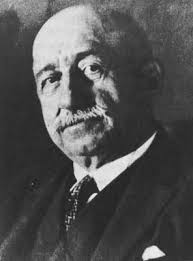 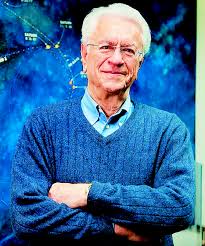 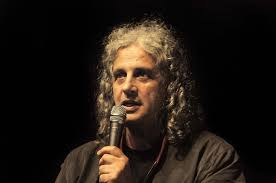 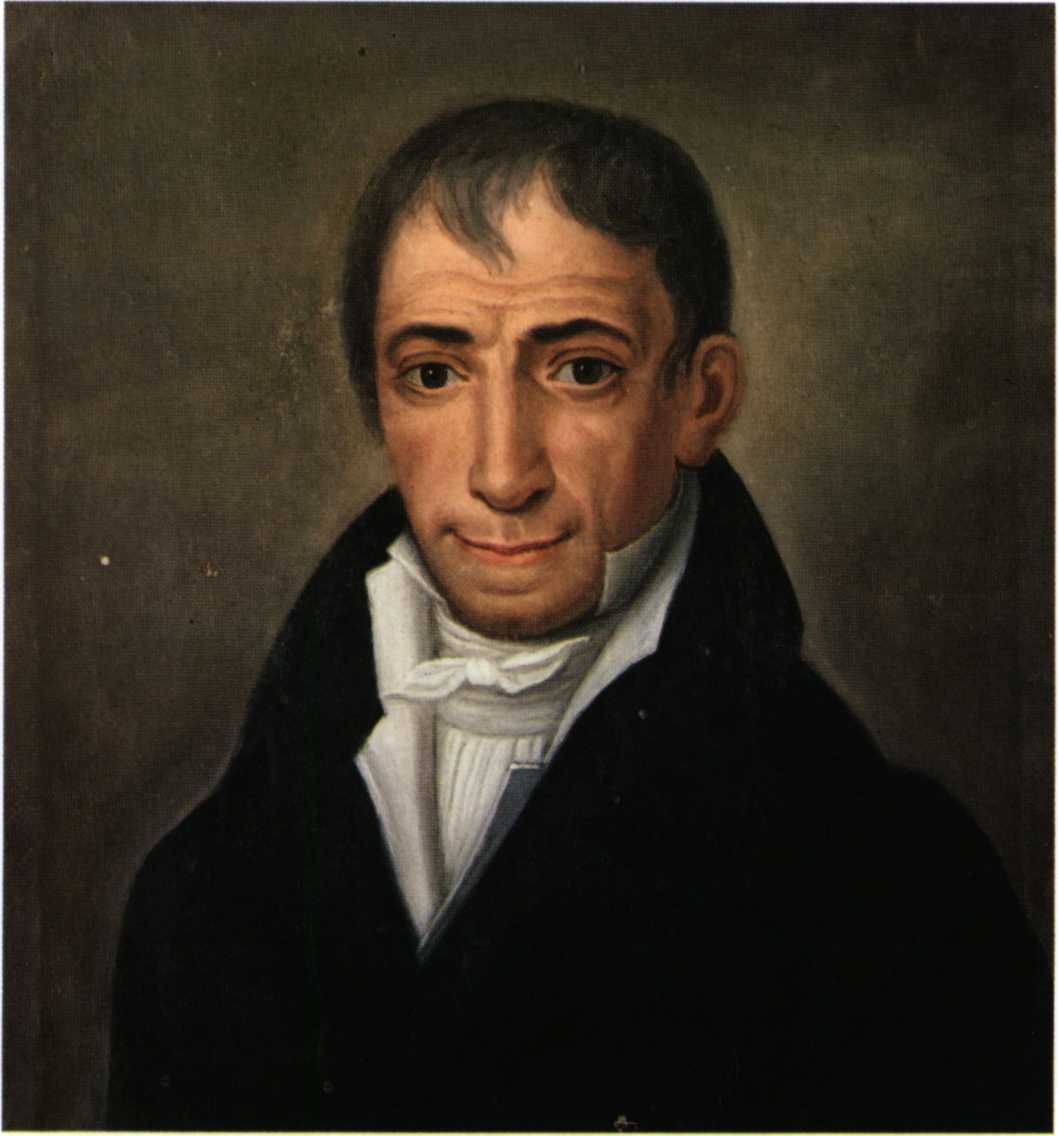 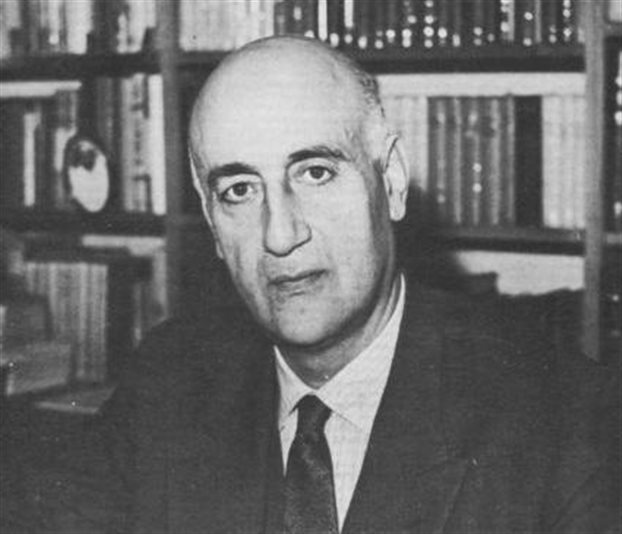 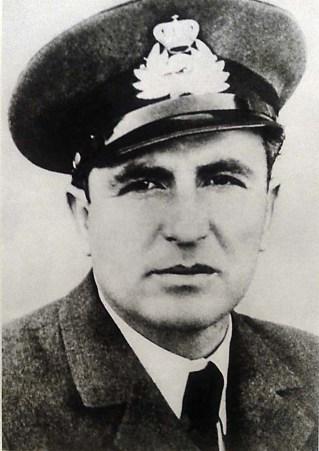 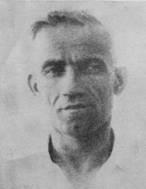 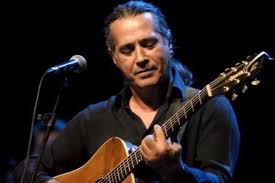 ΕΙΣΑΓΩΓΗ\ΙΠΠΟΚΡΑΤΗΣΟ Ιπποκράτης ο Χίος ήταν αρχαίος Έλληνας μαθηματικός, που διακρίθηκε στη γεωμετρία και έζησε τον 5ο αιώνα π.Χ , ήταν δηλαδή σχεδόν σύγχρονος του Σωκράτη. Θεωρείται ο κύριος εκπρόσωπος της Σχολής της Χίου.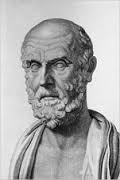 Ο Ιπποκράτης γεννήθηκε στο νησί Χίος, ήταν αρχικώς έμπορος ή εφοπλιστής. Απώλεσε την περιουσία του στο Βυζάντιο εξαιτίας απάτης των τελωνειακών υπαλλήλων και πήγε στην Αθήνα για δικαστική διεκδίκηση αποζημιώσεων. Εκεί όμως εξελίχθηκε σε κορυφαίο μαθηματικό. Στη Χίο, ο Ιπποκράτης ίσως να υπήρξε προσωπικά μαθητής του μαθηματικού Οινοπίδη. Στην Αθήνα όμως άνοιξε ο ίδιος σχολή, στην οποία δίδασκε Γεωμετρία. Στο μαθηματικό έργο του Ιπποκράτους πιθανώς υπάρχει και κάποια πυθαγόρεια επίδραση,καθώς η Χίος γειτονεύει με τη Σάμο την πατρίδα του Πυθαγόρα και κέντρο της πυθαγόρειας σκέψεως: ο Ιπποκράτης έχει χαρακτηρισθεί ως «παρα-πυθαγόρειος», ένας φιλοσοφικός «συνταξιδιώτης» των πυθαγόρειων στον κόσμο των ιδεών. Η «Εις άτοπον απαγωγή» ως μέθοδος μαθηματικών αποδείξεων έχει αποδοθεί σε αυτόν. Στην Αθήνα ο Ιπποκράτης παρέμεινε μέχρι το τέλος της ζωής του και πέθανε εκεί.ΜαθηματικάΤο βασικό έργο ζωής του Ιπποκράτη του Χίου είναι ότι υπήρξε ο πρώτος στην Ιστορία της Επιστήμης που συνέγραψε μια συστηματικά οργανωμένη πραγματεία γεωμετρίας, τα «Στοιχεία» . Αυτό ήταν ένα πολύ σημαντικό βήμα προόδου επειδή από τότε και μετά οι μαθηματικοί σε όλο τον αρχαίο κόσμο θα μπορούσαν να «χτίζουν» τις ιδέες τους πάνω σε ένα κοινό για όλους πλαίσιο βασικών εννοιών, μεθόδων και θεωρημάτων, γεγονός που συνετέλεσε στην πρόοδο των μαθηματικών.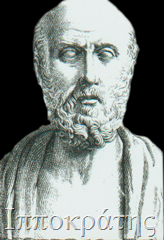 Μόνο ένα απόσπασμα των «Στοιχείων» του Ιπποκράτη διασώθηκε μέχρι τις ημέρες μας, ενσωματωμένο σε έργο του Σιμπλίκιου . Σε αυτό το απόσπασμα υπολογίζεται το εμβαδόν των σχημάτων που είναι σήμερα γνωστά διεθνώς ως Μηνίσκοι του Ιπποκράτους . Αυτό εντασσόταν τότε σε ένα ερευνητικό πρόγραμμα για την επίτευξη του «τετραγωνισμού του κύκλου». Προφανώς η στρατηγική ήταν να υποδιαιρεθεί ένας κυκλικός δίσκος σε ημισεληνοειδή μέρη: αν ήταν δυνατός ο υπολογισμός του εμβαδού του καθενός από αυτά τα μέρη, τότε το εμβαδόν ολόκληρου τουδίσκου θα μπορούσε να εξαχθεί. 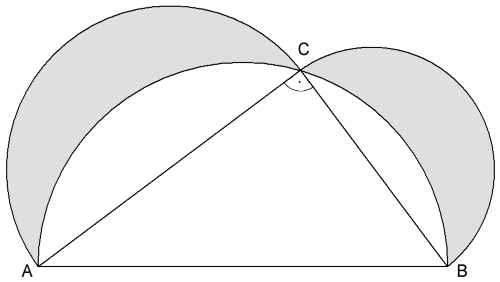 Μόλις το 1882 μ.Χ. αποδείχθηκε ότι αυτή η προσέγγιση δεν είχε ελπίδα επιτυχίας, επειδή ο αριθμός π είναι ένας υπερβατικός αριθμός, οπότε δεν είναι κατασκευάσιμος με κανόνα και διαβήτη.Στον αιώνα μετα, ο Ιπποκράτη και  4 άλλοι μαθηματικοί συνέγραψαν τα δικά τους «Στοιχεία»,βελτιώνοντας σταθερά την ορολογία και τη λογική τους δομή. Με αυτό τον τρόπο, η πρωτοπόρα δουλειά του Ιπποκράτη έθεσε τα θεμέλια και για τα «Στοιχεία» του Ευκλείδη ,που παρέμεινε το πρότυπο εγχειρίδιο γεωμετρίας μέχρι σχεδόν την εποχή μας.Δύο άλλες συνεισφορές του Ιπποκράτη αξίζει να σημειωθούν. Ανακάλυψε μια  μέθοδο χειρισμού του προβλήματος του «διπλασιασμού του κύβου», δηλαδή του προβλήματος της κατασκευής της κυβικής ρίζας του 2. Αυτό ήταν το άλλο μεγάλο μαθηματικό πρόβλημα της αρχαιότητας. Ο Ιπποκράτης επίσης επινόησε τη μέθοδο της μετατροπής ειδικότερων μαθηματικών προβλημάτων σε ένα γενικότερο πρόβλημα που είναι ευκολότερο να επιλυθεί. Η λύση στο γενικότερο πρόβλημα δίνει τότε αυτομάτως τη λύση του αρχικού προβλήματος.Αδαμάντιος Κοραής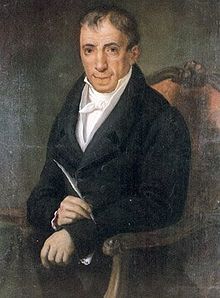 Ο Αδαμάντιος Κοραής (Σμύρνη, 27 Απριλίου 1748 – Παρίσι, 6 Απριλίου 1833), ήταν Έλληνας φιλόλογος με βαθιά γνώση του ελληνικού πολιτισμού. Ο Κοραής είναι ένας από τους σημαντικότερους εκπροσώπους του νεοελληνικού διαφωτισμού και μνημονεύεται, ανάμεσα σε άλλα, ως πρωτοπόρος στην έκδοση έργων αρχαίας ελληνικής γραμματείας, αλλά και για τις γλωσσικές του απόψεις στην υποστήριξη της καθαρεύουσας, σε μια μετριοπαθή όμως μορφή της με σκοπό την εκκαθάριση των πλείστων ξένων λέξεων που υπήρχαν στη γλώσσα του λαού.ΚαταγωγήΟ Αδαμάντιος Κοραής γεννήθηκε στη Σμύρνη στις 27 Απριλίου 1748. Πατέρας του ήταν ο Ιωάννης Κοραής, καταγόμενος από τη Χίο. Ορφάνεψε σε μικρή ηλικία ο πατέρας του Αδαμάντιου και στράφηκε νωρίς στο εμπόριο. Στην ελληνική κοινότητα της Σμύρνης εκλεγόταν συχνά δημογέροντας ή επίτροπος των ιδρυμάτων της κοινότητας και του Μετοχίου του Παναγίου Τάφου στη Σμύρνη. Χρημάτισε πρόεδρος του συστήματος των Χιωτών της πόλης. Μητέρα του ήταν η Θωμαΐδα Ρυσίου. Στις οικογένειες και των δύο γονέων του υπήρχαν λόγιοι: Από την πλευρά του πατέρα του, μακρινός πρόγονος ήταν ο ιατροφιλόσοφος Αντώνιος Κοραής, αδελφός του πατέρα του, υπήρχε επίσης ο Σωφρόνιος Βελιγραδίου, και εξάδελφός του πατέρα του, αλλά και ο ιερομόναχος Κύριλλος, δάσκαλος στη Χίο.  Από την πλευρά του πατέρα του προερχόταν κι ο γενναίος ναυτικός Ιππότης Κωνσταντίνος Κοραής. Άπό τη μεριά της μητέρας του προερχόταν ο παππούς της Αδαμάντιος Ρύσιος, σημαντικός λόγιος της εποχής του, ο οποίος πεθαίνοντας μόλις ένα χρόνο πριν τη γέννηση του Αδαμαντίου, του κληροδότησε τη βιβλιοθήκη του. Ο Αδαμάντιος Κοραής ήταν το πρώτο από τα οκτώ παιδιά της οικογένειάς του: ωστόσο επέζησε μόνο ένας αδελφός ονόματι Ανδρέας. Διδάχθηκε από κάποιον Εβραίο την εβραϊκή γλώσσα, κι από τον Ολλανδό πάστορα τουολλανδικού προξενείου της Σμύρνης, Berhard Keun, λατινικά..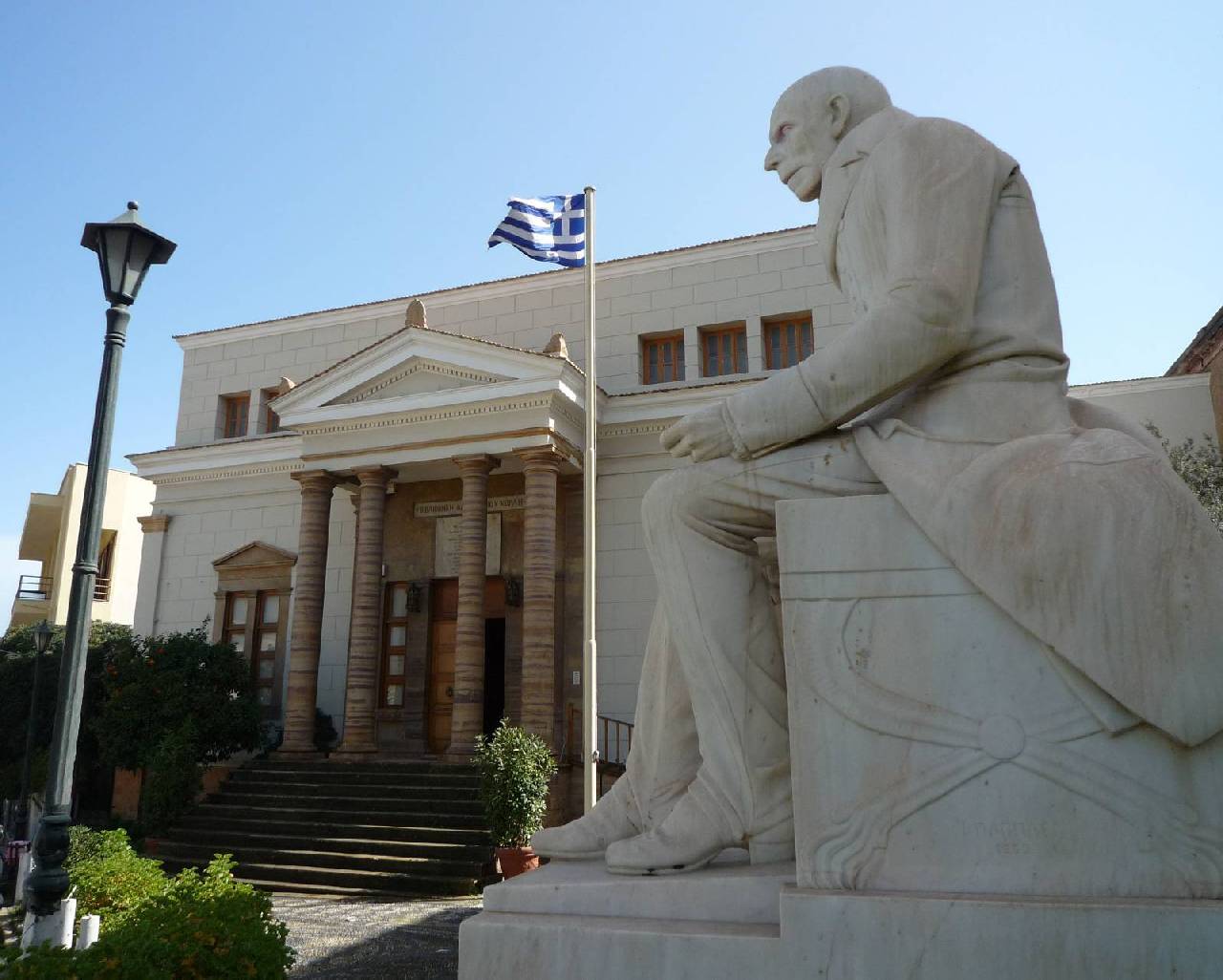 Στο Άμστερνταμ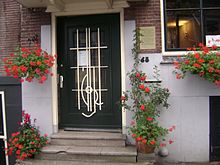 Το σπίτι στην οδό Voorburgwal 65, όπου έζησε ο Αδαμάντιος Κοραής στο Άμστερνταμ την δεκαετία του 1770Επιθυμία της οικογένειάς του όμως ήταν να ασχοληθεί με το εμπόριο, γι' αυτό και το 1771 κατέληξαν στη συμβιβαστική λύση να μεταβεί στο Άμστερνταμ,  όπου, παράλληλα με τις οικογενειακές επιχειρήσεις, θα μπορούσε να διευρύνει τους ορίζοντές του και να αποκτήσει την καλλιέργεια που επιθυμούσε. Στην πραγματικότητα, εγκαθίσταται ως αντιπρόσωπος μιας εταιρείας, μιας συντροφίας, με έδρα τη Σμύρνη.  Εκείνο που χαρακτηρίζει την παραμονή του εκεί είναι «το πολύπλευρο των δραστηριοτήτων του» και το ραγδαίο της μεταστροφής του μέσα σε λίγους μήνες.  Έτσι μαθαίνει γλώσσες, (ολλανδικά, εβραϊκά, ισπανικά) και μουσική (κιθάρα), μα και θετικές επιστήμες (γεωμετρία). Παράλληλα σταθεροποιεί και διευρύνει την αρχαιομάθειά του.  Γνωρίζει μια Λουθηρανή κοπέλα και δρομολογεί γάμο μαζί της, όμως ο θάνατός της μετά από σύντομη ασθένεια ανατρέπει την προοπτική του γάμου.  Οι εμπορικές του ενασχολήσεις επικεντρώνονται σε μεταπρατικές δραστηριότητες. Επιχειρώντας όμως, στη συνέχεια, να ασκήσει με νέους όρους το εμπόριο, δηλαδή να παρακάμψει τους μεσάζοντες, επενδύοντας μέρος του κεφαλαίου της επιχείρησης σε βιοτεχνία η οποία ό,τι παρήγαγε θα το εμπορευόταν και η ίδια, και ταυτόχρονα, να επεκταθεί και στον τομέα του θαλάσσιου εμπορίου, αποτυγχάνει. Η αδυναμία συντονισμού της επιχειρηματικής στρατηγικής και της στρατηγικής των κεφαλαίων οδήγησε σε αποσύνθεση της επιχείρησης. Tο 1777 εγκατέλειψε το Άμστερνταμ και επέστρεψε στη Σμύρνη.Στη ΣμύρνηΣτη Σμύρνη έφθασε την άνοιξη του 1779.  Λίγο καιρό πριν από την άφιξή του η πατρική του οικία είχε καταστραφεί από πυρκαγιά, που είχε κάψει μεγάλο μέρος της πόλης. Έτσι, θα αναγκαστούν οικογενειακώς να μετοικήσουν σε άλλη συνοικία.[15] Όταν επιστρέψει στη Σμύρνη, θα δουλέψει ως γραμματέας του επιτρόπου πατέρα του και των άλλων επιτρόπων στο εκεί Μετόχι του Παναγίου Τάφου.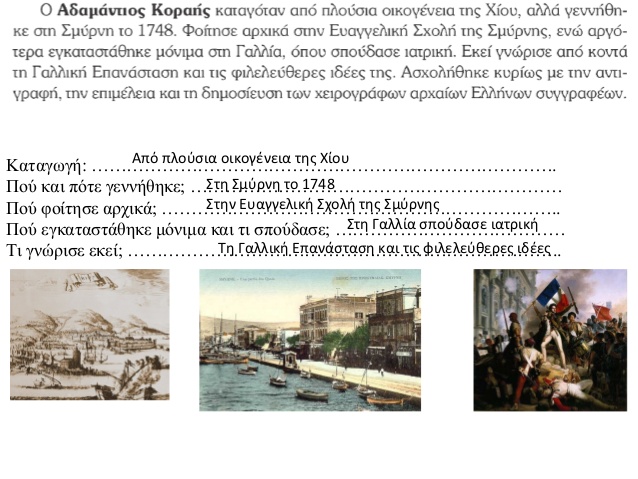 Στο ΜονπελιέΦεύγει πάλι, το 1782, για ιατρικές σπουδές στο Μονπελιέ της Γαλλίας.  Χάρη στην οικονομική ενίσχυση του Μακάριου Νοταρά ολοκληρώνει τις σπουδές του. Το 1786 δημοσιεύει την διπλωματική του εργασία στη λατινική γλώσσα με τίτλο Pyretologiae Synopsis αλλά και τη σύντομη διδακτορική διατριβή του, Medicus Hippocraticus (1787).Στο ΠαρίσιΜε το πτυχίο της Ιατρικής από το Μονπελιέ είχε αποφασίσει οριστικά να μην εξασκήσει το επάγγελμα του γιατρού, αλλά να ζήσει στο Παρίσι, ενασχολούμενος με τις φιλολογικές επιστήμες. Η άφιξή του στο Παρίσι συνέπεσε με τις παραμονές της Γαλλικής Επανάστασης. Αρνήθηκε κάθε βοήθεια από φίλους και επιδόθηκε σε μεταφράσεις ιατρικών έργων εκλαϊκευμένου χαρακτήρα καθώς και αντιγραφές κειμένων από παρισινούς κώδικες, κατά παραγγελία τρίτων.  Διέμενε αρχικά στην οικία του φίλου του Clavier, ενώ αργότερα, στα 1793 και 1795 στην εξοχική έπαυλη του φίλου του στην κωμόπολη Nozaye.Πνευματική δραστηριότηταΤα πρώτα έργα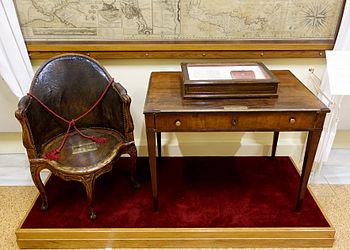 Η έδρα και το γραφείο του Αδαμάντιου Κοραή. Από την μόνιμη έκθεση του Εθνικού και Ιστορικού Μουσείου. Το 1783 πέθανε ο πατέρας του και το 1784 η μητέρα του. Από τότε ο Κοραής άρχισε να αντιμετωπίζει οικονομικές δυσκολίες. Για βιοποριστικούς λόγους έκανε μεταφράσεις στα γαλλικά από γερμανικά και αγγλικά βιβλία, όπως η Κατήχησις του Ρώσου μητροπολίτη Πλάτωνος και η Κλινικὴ Ἰατρική του Γερμανού ιατροφιλοσόφου Selle. Το 1788, έχοντας ολοκληρώσει τις σπουδές του, εγκαταστάθηκε στο Παρίσι με σκοπό να ασχοληθεί αποκλειστικά με τα γράμματα και την εθνική αφύπνιση. Ενώ δέχθηκε την γαλλική υπηκοότητα, η συνείδησή του παρέμεινε καθαρά ελληνική. Στο Παρίσι συνέχισε να κάνει μεταφράσεις ιατρικών κυρίως βιβλίων στα γαλλικά και ταυτόχρονα άρχισε να συγγράφει κείμενα σχετικά με την κατάσταση του ελληνισμού: με το κείμενό του Ἀδελφικὴ Διδασκαλία αντιτάχθηκε στις συντηρητικές θέσεις της Πατρικῆς Διδασκαλίας, η οποία αντιδρούσε στον Διαφωτισμό και την πνευματική πρόοδο και υποστήριζε την οθωμανική κυριαρχία.Με τα ποιήματα ᾎσμα Πολεμιστήριον και Σάλπισμα Πολεμιστήριον προσπάθησε να τονώσει τις ελπίδες των Ελλήνων για απελευθέρωση και να ενισχύσει την αγωνιστική διάθεση, σε μια περίοδο κατά την οποία η εκστρατεία του Ναπολέοντα στην Αίγυπτο δημιουργούσε προσδοκίες για ενδεχόμενη βοήθεια των Γάλλων προς τους Έλληνες. Αποτέλεσμα αυτών των προσδοκιών ήταν και το κείμενό του Ὑπόμνημα περὶ τῆς παρούσης καταστάσεως τῆς Ἑλλάδος.Φιλολογικό έργο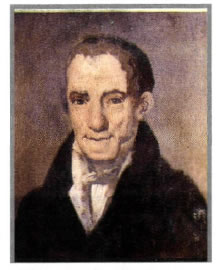 Ο Κοραής υπήρξε ο μεγαλύτερος φιλόλογος της νεότερης Ελλάδας. Εξέδωσε 66 τόμους βιβλίων. Από αυτούς οι 17 αποτελούν την «Ελληνική Βιβλιοθήκη» και οι 9 τα «Πάρεργα της Ελληνικής Βιβλιοθήκης».ΠροϋποθέσειςΗ καλλιέργεια των φιλολογικών ροπών του επηρεάζεται από πολλούς παράγοντες: από το λόγιο-οικογενειακό του περιβάλλον και κυρίως τη βιβλιοθήκη του Διαμαντή Ρύσιου, τις λιγοστές γραμματικές γνώσεις που έλαβε από την Ευαγγελική Σχολή της Σμύρνης, τη βιβλιοθήκη του Ολλανδού πάστορα που του μαθαίνει λατινικά με την πληθώρα των Λατίνων κλασικών και την ξενόγλωσση βιβλιογραφία που περιέχει, καθώς και από τη συνάντησή του στο Άμστερνταμ με τον Καλβινιστή Αδριανό Βύρτο και τη λογία σύζυγό του. Στο Μονπελιέ οι σπουδές της ιατρικής τον φέρνουν πιο κοντά στους αρχαίους Έλληνες ιατρούς και δι' αυτών στους αρχαίους Έλληνες συγγραφείς. Η επαφή του με τον Γάλλο ελληνιστή Nτ' Ανς ντε Βιλουαζόν είναι ένας ακόμα σταθμός στην καλλιέργεια και εδραίωση των φιλολογικών του ενδιαφερόντων, αλλά και της φήμης του Κοραή ως φιλολόγου. Οι δύο άνδρες αλληλογραφούν. Ο Κοραής κοινοποιεί στον Βιλουαζόν δείγματα της κριτικής του δουλειάς (π.χ. κάνει διορθώσεις σε Εμπεδοκλή και Σοφοκλή), ο Βιλουαζόν προσκαλεί τον Κοραή στο Παρίσι προκειμένου να δουλέψει στη Βασιλική Βιβλιοθήκη ή του αναθέτει αντιγραφικές εργασίες που ενισχύουν οικονομικά τον Χιώτη λόγιο και τον φέρνει σε επαφή με άλλους λογίους και τις βιβλιοθήκες τους. Επίσης, ο Βιλουαζόν προτείνει τον Κοραή για υποψήφιο κριτικό εκδότη ολόκληρου του Ιπποκρατικού έργου για το Πανεπιστήμιο της Οξφόρδης. Βασικό στοιχείο της κοραϊκής αρχαιογνωσίας ήταν η γλωσσομάθειά του: εννέα ξένες γλώσσες (λατινικά, ιταλικά, γαλλικά, αγγλικά, ισπανικά, εβραϊκά, γερμανικά, ολλανδικά, τούρκικα). Πιο ειδικοί λόγοι που ενίσχυσαν τη σχέση του με τη φιλολογία ήταν η φιλάσθενη ιδιοσυγκρασία του, η κάπως προχωρημένη ηλικία του, η έλλειψη της αναγκαίας για το ιατρικό επάγγελμα πρακτικής άσκησης και η στροφή σε μεταφραστικές ενασχολήσεις για λόγους βιοπορισμού. Ακόμα, δέχεται επιδράσεις από τις φιλελεύθερες ιδέες του Διαφωτισμού: με τα γραπτά του μαχόταν υπέρ της πνευματικής αναγέννησης της Ελλάδας. Κύριο μέλημά του ήταν η πνευματική ανάπτυξη του γένους, την οποία θεωρούσε προϋπόθεση για την ελευθερία και την ανεξαρτησία. Στην ανανέωση της παιδείας προσπάθησε να συμβάλει και σε πρακτικό επίπεδο με τις φιλολογικές εκδόσεις αρχαίων Ελλήνων συγγραφέων στη σειρά Ελληνική Βιβλιοθήκη, αλλά και θεωρητικά, κυρίως στα προλεγόμεναπου προέτασσε στις εκδόσεις, τους Αυτοσχέδιους Στοχασμούς περί της ελληνικής παιδείας και γλώσσης.Το έργο τουΗ εκδοτική του δραστηριότητα ξεκίνησε το 1799, με τους Χαρακτῆρας του Θεόφραστου. Την επόμενη χρονιά τύπωσε το Περὶ ἀνέμων, ὑδάτων καὶ τόπων του Ἰπποκράτη, έκδοση που βραβεύτηκε το 1810,  και το 1804 τα Αἰθιοπικά του Ἡλιοδώρου, η εισαγωγή του οποίου είναι η πρώτη ελληνική πραγματεία για το λογοτεχνικό είδος του μυθιστορήματος.  Μετά το 1805 ενέταξε τις εκδόσεις του στη σειρά Ἑλληνικὴ Βιβλιοθήκη, η οποία συνεχίστηκε έως το 1827, με τη χορηγία των αδερφών Ζωσιμά. Στην Ἑλληνικὴν Βιβλιοθήκην εξέδωσε, μεταξύ άλλων, τους Βίους Παραλλήλους του Πλουτάρχου, Λόγους του Ἰσοκράτη,  τις τέσσερις πρώτες ραψωδίες της Ιλιάδας, Γαληνό, Στράβωνα, Μάρκο Αυρήλιο, τα Πολιτικά και τα Ἠθικὰ Νικομάχεια του Ἀριστοτέλους, τα Ἀπομνημονεύματα του Ξενοφώντα. Επίσης σχεδίαζε, αλλά ματαίωσε, την έκδοση της Ιστορίας του Θουκυδίδου, των αρχαίων μυθογράφων  και του Ἡροδότου. Σημαντική είναι και η συμβολή του στο χώρο της επιγραφικής μέσα από την έκδοση της Ὕλης Χιακῆς ἀρχαιολογίας, αφού διασώζει επιγραφές που πια έχουν χαθεί, σχολιάζοντάς τες φιλολογικά και ιστορικά. Οι εκδόσεις του Κοραή και κυρίως οι πρόλογοί του δίνουν αφορμή για συζητήσεις σχετικά με τη σύγχρονη Ελλάδα. Συνεργάστηκε με ξένους φιλολόγους, τον Tomas Burgess και τον Robert Holmes. Ο πρώτος τον χαρακτήρισε eruditissimum and sagacissimum και δημοσίευσε την πρώτη καθαρά φιλολογική εργασία του Κοραή, Emandationes in Hippocratem στο περιοδικό του Musei Oxoniensi Literarii cospectus et specimina, Oxonnii MDCCXCII .Θεολογικό έργοΟ Αδαμάντιος Κοραής, καθότι πολυσχιδής προσωπικότητα, ασχολήθηκε και με το θεολογικό κομμάτι της επιμόρφωσης των Ελλήνων. Ο ίδιος ήταν συνειδητά ορθόδοξος χριστιανός,  αλλά πίστευε πως η ορθόδοξη εκκλησία είχε αλλοιωθεί αρκετά σε σχέση με την αρχική πίστη των αποστόλων, θεωρώντας ιδιαιτέρως υπεύθυνο για αυτό τον μοναχισμό,  αλλά και την έλλειψη παιδείας που παρατηρούσε. Ο ίδιος επεδίωκε ουσιαστικά μια μεταρρύθμιση βασισμένη στην επιμόρφωση των υπόδουλων Ελλήνων, εξού και ο θερμός χαιρετισμός του για τη λειτουργία της Αθωνιάδας σχολής. Η προσπάθεια της αναγέννησης αυτής θεωρείται πως είχε επηρεασθεί αισθητά από το κίνημα του διαφωτισμού και τις βάσεις των προτεσταντικών θεμελίων , χωρίς αυτό να σημαίνει πως εξαιρούσε από την κριτική του και τις προτεσταντικές εκκλησίες. Τελικά επεδίωξε μια μεταρρύθμιση για την ορθόδοξη εκκλησία βασισμένη στο μεταφυσικό οικοδόμημα του προτεσταντισμού, θεμέλια που σήμερα κάποιοι υποστηρίζουν πως έχουν κατεδαφιστεί από τις σύγχρονες κοινωνικές και θετικές επιστήμες. Ο Αδαμάντιος Κοραής στα θεολογικά θέματα συχνά παρότρυνε τους ιερείς να αρχίσουν να κηρύττουν και να εξηγούν την Αγία Γραφή μέσα στις εκκλησίες, για την οποία έλεγε ότι «ἂν καὶ εἶναι ἔργον αὐτοῦ τοῦ Θεοῦ» έχει φθαρεί από την επίδραση της ανθρώπινης κακίας ώστε «ἡ σημερινὴ θρησκεία δὲν εἶναι πλέον ἡ αὐτὴ καὶ ἀπαράλλακτος θρησκεία, καθὼς ἐξῆλθεν ἀπὸ τὰς χεῖρας τοῦ Ἰησοῦ». Ήταν θερμός υποστηρικτής της διάδοσης της Αγίας Γραφής. Χαρακτηριστικό είναι πως σε γράμμα του στον Μητροπολίτη Ιγνάτιο της Oυγγροβλαχίας, έγραφε «Μόνον τοῦ Εὐαγγελίου ἡ διδαχὴ ἐμπορεῖ νὰ σώσῃ τὴν αὐτονομίαν τοῦ Γένους». Η γενική κατάπτωση στην οποία βρίσκονταν οι Έλληνες αναφορικά με την χριστιανική πίστη τους και το γεγονός ότι τα κηρύγματα των ιεροκηρύκων της εποχής αναφέρονταν μόνο σε ηθικά διδάγματα, παραλείποντας την Ορθόδοξη δογματική διδασκαλία, υποκίνησε κληρικούς και άλλους θρησκευόμενους της εποχής να εκδώσουν θρησκευτικά βιβλία με σκοπό την κατήχηση των πιστών περί του δόγματος, της λατρείας και του ήθους. Σύμφωνα με τον μητροπολίτη Νεκτάριο Πενταπόλεως, «ἐντὸς τῆς Ἑλληνικῆς Ὀρθοδοξίας ἡ πρώτη σημαντικὴ προσπάθεια εἰς τὸν τομέα αὐτόν [δηλ. την κατήχηση του λαού] ὀφείλεται εἰς τὸν μεγάλον διδάσκαλον τοῦ Γένους Ἀδαμάντιον Κοραῆν». Ο Κοραής καταπολέμησε την κοινή τότε άποψη ότι η κατήχηση των Χριστιανών είναι περιττή και αναζήτησε διαθέσιμα έργα Ορθόδοξης κατήχησης. Εντόπισε και θεώρησε ως καλύτερο του είδους του την Ὀρθόδοξον διδασκαλίαν του μητροπολίτη Μόσχας Πλάτωνα, ο οποίος το είχε συντάξει το 1765 κατόπιν αιτήματος του Μεγάλου Δούκα και μετέπειτα Τσάρου.της Ρωσίας  Ο Κοραής μετέφρασε το έργο αυτό από τη γερμανική έκδοση στα ελληνικά και, αφού το εμπλούτισε με αγιογραφικές παραπομπές και άλλες πρόσθετες σημειώσεις, το παρέδωσε για χρήση στον λαό το 1772. Σύμφωνα με τον Νεκτάριο Πενταπόλεως, «αἱ πολλαὶ ὑποσημειώσεις, ἅπασαι τοῦ Ἀδ. Κοραῆ, ἀποκαλύπτουσι τὴν βαθεῖαν γνῶσιν τῶν θεμάτων τοῦ Χριστιανισμοῦ ὑπὸ τοῦ μεγάλου αὐτοῦ διδασκάλου τοῦ Γένους». Η κατήχηση αυτή διαδόθηκε ευρύτατα μεταξύ των Ελλήνων Ορθοδόξων και όταν απέκτησε την ανεξαρτησία του το ελληνικό κράτος τυπώθηκε επανειλημμένα στην Αθήνα «μὲ ἔγκρισιν τῆς Ἱερᾶς Συνόδου καὶ τοῦ ἐπὶ τῶν Ἐκκλησιαστικῶν καὶ τῆς Δημοσίας Ἐκπαιδεύσεως Ὑπουργείου [...] πρὸς χρῆσιν τῶν ἁπανταχοῦ Γυμνασίων καὶ Σχολείων». Η εμπλουτισμένη από τον Κοραή Κατήχησις αποδείχτηκε «ὠφελιμοτάτη διὰ τοὺς κατὰ πρῶτον ἐξερχομένους ἀπὸ τῆς πλήρους ἀγνοίας Ἕλληνας». Στη συνέχεια ακολούθησαν πλήθος άλλων Κατηχήσεων για χρήση από τα εκπαιδευτικά ιδρύματα τόσο εντός του Βασιλείου της Ελλάδας όσο και στις περιοχές της Οθωμανική αυτοκρατορίας. Ένα άλλο όμως σύγγραμμα του Κοραή δεν είχε την ίδια τύχη. Το «Συνέκδημον Ἱερατικόν», μιλούσε για τη δεισιδαιμονία, την τιτλομανία και την ηθική κατάπτωση μέρους του κλήρου, γράφοντας χαρακτηριστικά: «Ὁ φίλαρχος ἱερωμένος καταντᾷ εἰς φονικὸν τύραννον, ὁ φιλόπλουτος εἰς αἰσχροκερδῆ γόητα καὶ ὁ φιλήδονος γίνεται ἵππος θηλυμανής». Επίσης συνιστούσε τη μετάφραση της Αγίας Γραφής και την ανακαίνιση των εκκλησιών. Το 1839 το βιβλίο καταδικάστηκε από το Οικουμενικό Πατριαρχείο. Ο Κοραής ήταν θερμός υποστηρικτής της ανεξιθρησκείας.Απόψεις για την Ορθόδοξη Εκκλησία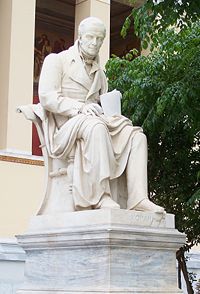 Το άγαλμα του Κοραή μπροστά από την Πρυτανεία του Πανεπιστημίου ΑθηνώνΑπό την αρχή της Επαναστάσεως είχε διατυπώσει τις απόψεις του για τις κατ' αυτόν αναγκαίες εκκλησιαστικές μεταρρυθμίσεις, που θα έπρεπε κατά προτεραιότητα να συνοδεύουν την πολιτική οργάνωση της απελευθερωμένης Ελλάδας. Οι απόψεις του για τη θεσμοθέτηση ενός νέου συστήματος σχέσεων Εκκλησίας και Πολιτείας, μέσα από τις οποίες έβλεπε να υλοποιούνται οι μεταρρυθμίσεις αυτές, στηριζόταν πάνω σε δύο κύριου άξονες: α) στην άμεση διοικητική απεξάρτηση της εν Ελλάδι τοπική Εκκλησίας από το Οικουμενικό Πατριαρχείο και στην υπαγωγή ολόκληρου του Εκκλησιαστικού οργανισμού στην εποπτεία και τον έλεγχο της Ελληνικής Πολιτείας. Την πρώτη θέση, με μορφή παραινέσεων προς τους αγωνιζομένους Έλληνες, διατύπωνε στα Προλεγόμενα της Ελληνικής Βιβλιοθήκης στα Πολιτικὰ τοῦ Ἀριστοτέλους, «τοῦ ἕως τὴν ὥραν ταύτην ἐλευθερωθέντος μέρους τῆς Ἑλλάδος ὁ κλῆρος δὲν χρεωστεῖ πλέον νὰ γνωρίζῃ ἐκκλησιαστικὸν αρχηγόν του τὸν Πατριάρχην Κωνσταντινουπόλεως, ἐνόσω ἡ Κωνσταντινούπολις μένει μολυσμένη ἀπὸ τὴν καθέδραν τοῦ ἀνόμου τυράννου». Ως προς τον τρόπο διοίκησής της προέβλεπε «σύνοδον ἱερέων, ἐκλεγμένην ἐλευθέρως ἀπὸ ἱερεῖς καὶ κοσμικούς, καθὼς ἔπρασσεν ἡ αρχαία ἐκκλησία, καὶ πράσσει ἐκ μέρους σήμερον ἀκόμη τῶν ὁμοθρήσκων Ῥώσσων ἡ ἐκκλησία...».  Ο θεωρητικές απόψεις του δεν διατυπώνονταν μόνο διά των συγγραμμάτων του αλλά και με επιστολές και υπομνήματα, σε μία επιστολή του προς τον Αλέξανδρο Μαυροκορδάτο, του πρότεινε «[...] νὰ περιορισθῶσιν οἱ ἐκκλησιστικοὶ εἰς τὸ ἐξῆς εἰς μόνην τὴν ἐκκλησιαστικὴν στρατείαν, ἀποκλειόμενοι ἀπὸ ὅλα τὰ πολιτικὰ ὑπουργήματα». Στο έργο του, Προλεγόμενα εἰς Ξενοφῶντος Ἀπομνημονεύματα καὶ Πλάτωνος Γοργίαν ασχολείται με το ζήτημα της προσέγγισης με τον παπικό θρόνο για παροχή βοήθειας και αποδοκιμάζει αυστηρά κάθε σχετικη πρωτοβουλία από όπου κι αν προέρχεται, χαρακτηρίζοντάς την μωρίαν. Το κυριώτερο επιχείρημά του είναι το Παπικό πρωτείο, «ενόσω ο πάπας ισχυρίζεται να κρατή ενωμένα δύο πράγματ' ασυμβίβαστα, την ποιμενικήν ράβδον του Χριστού, και των κοσμικών ηγεμόνων το σκήπτρον».  Ως προς το ζήτημα της ρύθμισης της θέσεως των μουσουλμάνων και Εβραίων μέσα στην ελληνική επικράτεια, ο Κοραής, θεωρούσε πως ήταν εθνικά επιζήμια η απροϋπόθετη ένταξή τους στην νεοσύστατη Ελληνική πολιτεία.  Τον Κοραή δεν τον αφήνει αδιάφορο και η δράση των ξένων ιεραποστολικών ομάδων και του προσηλυτιστικού τους έργου: προτείνει την διά νόμου υπαγωγή όλων σχεδόν των δραστηριοτήτων των εν Ελλάδι δραστηριοτήτων των ετεροδόξων υπό τον προληπτικό έλεγχο του Λειτουργοῦ τῆς Δημοσίας παιδείας. Το ενδιαφέρον του για την προστασία της Ορθοδόξου Εκκλησίας από την εις βάρος της προσηλυτιστική δράση, δεν εξηγείται παρά από την «[...] ισχυρή επίδραση που είχε δεχθεί από το έντονα εχθρικό κλίμα κατά της ρωμαιοκαθολικής Εκκλησίας[...]που την εποχή εκείνη επικρατούσε στη Γαλλία[...]».Απόψεις για την εκπαίδευσηΣτα «Προλεγόμενα» των εκδόσεων αρχαίων συγγραφέων κατέθετε τις προτάσεις του για την παιδεία, το περιεχόμενο των μαθημάτων, τα εγχειρίδια και τις μεθόδους της διδασκαλίας και κυρίως την γλώσσα, που ήταν το βασικό μέλημα των λογίων κατά την περίοδο του Διαφωτισμού. Ο προβηματισμός του κάλυπτε διάφορες πτυχές της εκπαίδευσης:οργάνωση και λειτουργία των σχολείων, μεθόδους διδασκαλίας, Βασικές του ιδέες ήταν η ανάγκη «μετακένωσης» της δυτικής παιδείας στην Ελλάδα και ο εκσυγχρονισμός της διδασκαλίας, διδακτέα ύλη και σχολικά βιβλία, κατάρτιση διδασκάλων και εκπαίδευση μαθητών. Τον όρο μετακένωσις τον έπλασε ο Κοραής για να αποδώσει το αίτημα της αξιοποίησης τωνδυτικών επιτευγμάτων, που μπορούσαν να συμβάλου στην ανάπτυξη της ελληνικής προσπάθειας.[42] Έτσι για την οργάνωση και λειτουργία των σχολείων, δεχόταν τρεις βαθμίδες: τα κοινά: υποχρεωτικά για όλους με διδασκαλία της ανάγνωσης, γραφής κι αριθμητικής αλλά και της θρησκευτικής κατηχήσεως, τα γυμνάσια της Ελληνικής φιλολογίας και τα νεώτερα γυμνάσια των επιστημών. Την φροντίδα για τη σύσταση των σχολείων -προεπαναστατικά- να έχουν οι κοινότητες υπό την εποπτεία του Κοινού της Κωνσταντινουπόλεως και την αιγίδα του Πατριάρχη. Μόλις συσταθεί ανεξάρτητο Ελληνικό κράτος, τον κεντρικό συντονισμό να έχει Λειτουργός της Δημοσίου Παιδείας. Δεν αποκλείει την καταβολή διδάκτρων αλλά βασικά, υποστηρίζει τη χρηματοδότηση της εκπαίδευσης από ταμείο χρηματοδοτούμενο από εισφορές λαϊκών και κληρικών και τη φορολόγηση των μονών. Για τις μεθόδους διδασκαλίας, εισηγείτο, τη χρήση σχολικών βιβλίων γραμμένων στην κοινήν γλώσσαν με την αλληλοδιδικτική μέθοδο. Ως προς τη διδακτέα ύλη, να είναι κοινή για όλα τα σχολεία κάθε βαθμίδας, τα αναγνωσματάρια να είναι όχι το Ψαλτήρι κι η Οκταήχος, αλλά βιβλία Ιστορίας και Γεωγραφίας και το Σύνταγμα της Ελληνικής Πολιτείας. Για την εφαρμογή των ιδεών του συμμετείχε στην ομάδα των λογίων που ίδρυσαν το 1811 το περιοδικό Ερμής ο Λόγιος, στο οποίο αρθρογραφούσε συχνά.Απόψεις για τη γλώσσαΟι απόψεις του Κοραή για τη γλώσσα δεν είναι συστηματοποιημένες αλλά διατυπώνονται διάσπαρτα στα κείμενά του: σε επιστολές, στους Αὐτοσχεδίους Στοχασμούς του και στα Προλεγόμενα των Αρχαίων συγγραφέων του. Αναπτύσσονται μέσα στα πλαίσια της Φιλοσοφίας, της Παιδαγωγικής και της μεθόδου διδακτικής της Αρχαίας. Ως κύριο στόχο είχε την διαμόρφωση ενός γλωσσικού οργάνου κατάλληλου για την πνευματική ανάπτυξη. Ανάμεσα στις δύο αντίρροπες τάσεις της εποχής, την αποκλειστική χρήση της ομιλουμένης γλώσσας και την επαναφορά της αρχαίας, ο Κοραής κράτησε μία ενδιάμεση στάση: βάση του ήταν η ομιλουμένη γλώσσα, για την οποία πρότεινε τον «καθαρισμό» από ξένες και ιδιωματικές λέξεις και την γενικότερη «διόρθωσιν» από τους λογίους. Ο Μανόλης Τριανταφυλλίδης, επισημαίνει, «...ζητούσε μια καλλιέργεια της δημοτικής και διόρθωση των βαρβαρικών στοιχείων που και δύσκολο να εφαρμοσθεί ήταν και γλήγορα κατάντησε με τους οπαδούς του σ΄έναν αχαλίνωτο καθαρισμό πίσω προς τ'αρχαία, εντελώς αντίθετο προς τη βάση της αρχικής του διδασκαλίας[...]Είναι λοιπόν στραβό να επικαλούνται τον Κοραή για πατέρα και υπερασπιστή της σημερινής γλώσσας [ενν.Καθαρεύουσας] Με πολύ περισσότερο θα του δοθή μια θέση κοντά στους άλλους συνηγόρους της κοινής[...]».  Όπως επισημαίνει ο Peter Mackridge, «...δεν σημαίνει ότι ο Κοραής και οι ομόφρονες με αυτόν διανοούμενοι επινόησαν την καθαρεύουσα: αυτή η μορφή της Ελληνικής που πρότειναν ως γλώσσα του κράτους και της παιδείας υπήρχε ήδη, αλλά ήταν πιο πολύ το αποτέλεσμα τυχαίας συνάντησης αρχαίας και νεότερων στοιχείων παρά κάποιος μεθοδικά σχεδιασμένος συμβιβασμός».Η γλώσσα του ΚοραήΌπως παρατηρεί ο Γεώργιος Μπαμπινιώτης, «Ο Κοραής ούτε στη δημοτική, όπως τη νοούμε σήμερα, έγραψε ούτε ειδική γλωσσολογική κατάρτιση διέθετε[...]έγραψε σε γλώσσα που αποτελούσε απλοποιημένη (καθαρισμένη) μορφή της Εκκλησιαστικής κοινής των τελευταίων μεταβυζαντινών αιώνων (16ος-18ος αι.)[...]στην πράξη όμως έγραψε σε μια μορφή (συνεχώς μεταβαλλόμενη) δημοτικίζουσας καθαρεύουσας»Τελευταία χρόνιαΗ θέση του για τη Γαλλική ΕπανάστασηΟ Κοραής δεν φαινόταν να περίμενε την πολιτική εξέλιξη αυτή, αν και διέγνωσε πως οι συνθήκες μέσα στη γαλλική κοινωνία κυοφορούσαν μια τέτοια μεταβολή. Αρχικά υποστήριζε τις ενέργειές της και τα κηρύγματά της όπως αυτά εκδηλώθηκαν από τους αρχικούς ηγέτες της. Η Διακήρυξη των δικαιωμάτων του ανθρώπου και του πολίτη χρησιμοποιούνται εκτενώς στα Κοραϊκά κείμενα: στην Ἀδελφικὴ Διδασκαλία, στην επιστολή του προς τους φιλοπάτριδας προεστῶτας τῆς Πελοποννήσου καὶ τῆς λοιπῆς ἐλευθέρας Ἑλλάδος (1822) και στις αδημοσίευτες Σημειώσεις εἰς τὸ προσωρινὸν πολίτευμα τῆς Ἑλλάδος, ενώ μετέφρασε την Decleration στα ελληνικά, χωρίς να τη δημοσιεύσει. Αργότερα στηλίτευσε τις ακρότητες των Ιακωβίνων, τον Ρωβεσπίερο υπαινικτικά. Επέκρινε αυστηρά ακόμα και τον ίδιο τον Ναπολέοντα, αποφεύγοντας να του παράσχει υπηρεσίες λογοκριτή βιβλίων με υψηλή αμοιβή, επειδή ερχόταν σε αντίθεση με τις πεποιθήσεις του.Η θέση του για την Ελληνική ΕπανάστασηΟ Κοραής έζησε τη Γαλλική Επανάσταση και την απήχησή της στην Ελλάδα. Σε επιστολή του στα τέλη του 1814, έγραφε, «Δὲν ἔμεινεν ἀμφιβολία [...] ὅτι ἔφθασε καὶ τῶν Γραικῶν ὁ καλὸς καιρός. καὶ ἔφθασε μὲ τόσην ὁρμήν ὥστε καμμία δύναμις ἀνθρώπινος δὲν εἶναι πλέον καλὴ νὰ μᾶς ὀπισθοποδίσῃ». Στα 1818 έγραφε, «ἤρχισα νὰ φοβοῦμαι ὄχι μὴ φωτσιθῇ τὸ γένος, ἀλλὰ μή, πρὶν ἀποκτήσῃ φῶτα ἀρκετά, κεφαλαί τινες ἐνθουσιαστικαὶ ἐπιχειρήσωσι πρὸ τοῦ πρέποντος καιροῦ τὴν συντριβὴν τοῦ ζυγοῦ».[50] Γύρω στον Απρίλιο του 1821 ο Κοραής πληροφορήθηκε την είδηση την εκδήλωσης της Επανάστασης στις Παραδουνάβιες Ηγεμονίες. Σε επιστολή του προς τον Παντολέοντα Βλαστό, έγραψε: «Χαίρω χαρὰν δὲν ἐμπορεῖς νὰ φαντασθῇς πόσην[...]Εἴκοσι ἔτη ἡλικίας ὀλιγότερα νὰ εἶχα, οὔτε θεοὶ οὔτε δαίμονες ἤθελον μ' ἐμποδίσει», να κατέβει δηλαδή κι αυτός στην επαναστατημένη Ελλάδα.  Η πεποίθησή του πως η Επανάσταση ήταν πρόωρη επαναλαμβάνεται συχνά, όπως στην επίσημη επιστολή του προς τις Ελληνικές αρχές τον Αύγουστο του 1825 και στα 1831, οπότε σε επιστολή του προς τον Αλέξανδρο Κοντόσταυλο, έγραψε: «Ἡ ἐπανάστασις τῆς Ἑλλάδος ἦτο δικαιοτάτη, ἀλλὰ ἔγινεν ἀκαίρως. Ὁ καιρός της ἦτο τὸ 1850 ἔτος, ὅτε ἠθέλαμεν ἔχει πολλοὺς ἀπὸ τοὺς ἔτι σπουδάζοντας νέους μας, ἡλικιωμένους ἄλλους μεταξὺ 30 καὶ 40 ἐτῶν, καὶ ἄλλους ὑπὲρ τὰ 40, καὶ διδαγμένους ἀπὸ τὰ συμβάντα καὶ συμβαίνοντα σήμερον εἰς τὴν Εὐρώπην, ἱκανοὺς νὰ δράξωσι τὰ πράγματα καὶ νὰ διαλύσωσι τὰς φατρίας». Σύμφωνα με τον Αλέξη Πολίτη δεν ήταν μόνο η σύνδεση μεταξύ της ανόδου του εκπαιδευτικού επιπέδου και των καλύτερων όρων για την επαναστατική εκδήλωση, που προϋπέθετε ο Κοραής, αλλά και ο προηγούμενος περιορισμός της κοινωνικής επιρροής των κοτσαμπάσηδων, ιερωμένων και των Φαναριωτών, για να μην αντικατασταθούν οι Τούρκοι από χριστιανοὺς τουρκίζοντας.Η θέση του για τον ΚαποδίστριαΟ Κοραής αντιπολιτεύθηκε με οξύτητα το καθεστώς του Καποδίστρια και ευχήθηκε την ανατροπή του. Χρησιμοποίησε το γνώριμό του διαλογικό είδος εκδίδοντας δύο ψευδώνυμους διαλόγους με τίτλο, Τί συμφέρει εἰς τὴν ἐλευθερωμένην ἀπὸ τοὺς Τούρκους Ἑλλάδα νὰ πράξῃ εἰς τὰς παρούσας περιστάσεις διὰ νὰ μὴ δουλωθῇ εἰς Χριστιανοὺς Τουρκίζοντας. Ο πρώτος διάλογος δημοσιεύθηκε το 1830 και δεύτερος μετά το θάνατο του Καποδίστρια, το 1831 Το δεύτερο κείμενο καταστράφηκε από τους Καποδιστριακούς στην Εθνοσυνέλευση του Ναυπλίου το 1832.Τα αίτια της ξαφνικής μεταστροφής του θα μπορούσαν να συνοψιστούν στα εξής, σύμφωνα με τον Απόστολο Δασκαλάκη, α) η προσήλωση του Κοραή στις δημοκρατικές και φιλελεύθερες αρχές, σε αντίθεση με τον ολοένα και πιο συγκεντρωτικό τρόπο διακυβέρνησης του Καποδίστρια β)Γινόταν αποκλειστικά δέκτης των επικριτικών και δυσφημιστικών μηνυμάτων και πληροφοριών που έφταναν από την Ελλάδα (διά αλληλογραφίας, επισκέψεων και εφημερίδων που έφταναν σε αυτόν) γ)Η υπόθεση της Χίου και των Χίων, συμπατριωτών του, δεν επιλυόταν από τον Κυβερνήτη δ) οι πολιτικές εξελίξεις στη Γαλλία την ίδια περίοδο:τον Ιούλιο του 1830 ανατρέπεται το -μισητό για τον Κοραή- καθεστώς των Βουρβώνων και ανεβαίνει στο θρόνο ο Λουδοβίκος Φίλιππος της Ορλεάνης.  Η απόφασή του να στραφεί κατά του καποδιστριακού καθεστώτος ενίσχυσε το κύρος του αντικυβερνητικού αγώνα και τον πλούτισε με νέα επιχειρήματα. Παράλληλα, έφερε, με το κύρος και την επιρροή του,νέους οπαδούς στην αντιπολίτευση, κυρίως Έλληνες της διασποράς, ενώ εξασφάλισε πρόσβαση σε πολιτικούς κύκλους του Παρισιού, για να στραφεί η γαλλική κοινή γνώμη κατά του Κυβερνήτη. «Οπωσδήποτε, η πληροφόρηση του Κοραή για τα ελληνικά πράγματα ήταν μονομερής. Ωστόσο κι αν ακόμη είχε τη δυνατότητα σφαιρικότερης ενημέρωσης, η σύγκρουση με τον Καποδίστρια δύσκολα θα αποφευγόταν».Ο θάνατοςΣτην τελευταία περίοδο της ζωής του επιθυμούσε να πεθάνει όσο το δυνατόν πιο γρήγορα, λόγω της κακής κατάστασης της υγείας του. Ο Κοραής υπέφερε παιδιόθεν από αιμοπτύσεις. Πέθανε τελικά στο Παρίσι, στις 6 Απριλίου 1833, σε ηλικία 84 χρονών.  Τις ακριβείς συνθήκες του θανάτου του μας τις δίνει ο Χιώτης γιατρός Φίλιππος Φουρναράκης, ο οποίος στάθηκε από τους πιο στενούς συντρόφους του Κοραή, σε μια επιστολή του προς τον Ιάκωβο Ρώτα: ο θάνατος του Κοραή δεν είχε έλθει φυσιολογικά, αλλά επισπεύθηκε από ένα ατύχημα: το μεσημέρι της 18ης Μαρτίου 1833 ο Κοραής μετά από απώλεια της ισορροπίας του υπέστη κάταγμα στο μηριαίο οστούν και μυϊκή κάκωση. Αυτό σε συνδυασμό με την επιδεινούμενη αρθρίτιδα από την οποία έπασχε, επέσπευσε το τέλος, το οποίο επήλθε στις 12:40 μεταμεσονύχτια ώρα.Η κριτική εναντίον τουΜετά τον θάνατό του, το 1833, εκδηλώθηκαν εναντίον του αντιδράσεις, με αρνητικές κριτικές για τις πολιτικές και γλωσσικές του ιδέες. Η κριτική και η διάχυτη δυσπιστία σχετικά με το πρόσωπό του και τη σκέψη του, επικεντρώθηκαν στα εξής σημεία:Ήταν δημιουργός μιας τεχνητής γλώσσας, της καθαρεύουσας, με καταστρεπτικές συνέπειες για την πνευματική εξέλιξη του Νέου Ελληνισμού.Ήταν ο θεωρητικός των κάθε είδους κοινωνικοπολιτικών και πνευματικών συμβιβασμών και που ανάσχεσαν την ομαλή πρόοδο της ελληνικής κοινωνίας.Λόγω του συμβιβαστικού χαρακτήρα της ιδεολογίας του δεν ήθελε την Ελληνική Επανάσταση.Ήταν εκφραστής ουτοπικών θέσεων σχετικά με την πνευματική προκοπή των Ελλήνων ως προϋπόθεσης για τον ξεσηκωμό.Ήταν ο βασικός εισηγητής φράγκικων αντιλήψεων που υπονόμευσαν την Ορθοδοξία και τις αυθεντικές λαϊκές παραδόσεις.Άλλες πληροφορίεςΤα οστά του στάλθηκαν στην Ελλάδα στις 8 Απριλίου του 1877 και ετάφη στην Ελληνική πρωτεύουσα.Η μαρμάρινη προτομή του κοσμεί το Λύκειο της Χίου, το οποίο κληρονόμησε την βιβλιοθήκη του, ενώ άγαλμά του υπάρχει και έξω από την Πρυτανεία του Πανεπιστημίου στην Αθήνα.  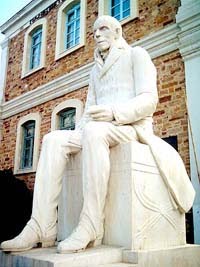 ΈργαΒίος Αδαμαντίου Κοραή συγγραφείς παρά του ιδίουΆτακτα, 5 τόμοιδαμαντίου ΑΚοραή Επιστολαί προς τον Σμύρνης ΠρωτοψάλτηνΠρολεγόμενα εις τας προς Τιμόθεον δύο και προς Τίτον μίαν επιστολάς του Αποστόλου ΠαύλουΕπιστολή ανέκδοτος Αθανασίου του Παρίου προς ΚοραήνΔιάλογος δύο Γραικῶν (1805)Ἄσμα πολεμιστήριον (1800)Σάλπισμα πολεμιστήριον (1801)ΠΗΓΗ:https://el.wikipedia.org/wiki/%CE%91%CE%B4%CE%B1%CE%BC%CE%AC%CE%BD%CF%84%CE%B9%CE%BF%CF%82_%CE%9A%CE%BF%CF%81%CE%B1%CE%AE%CF%82Οι μαθητές:Ειρήνη Παναγιωτοπούλου, Κατερίνα Σαχίνι, Βάσω ΠελαντήΕΜΜΑΝΟΥΗΛ ΡΟΪΔΗΣ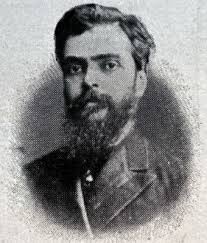 Ο Εμμανουήλ Ροΐδης γεννήθηκε στις 28 Ιουλίου 1836 στην Ερμούπολη της Σύρου από εύπορους και αριστοκρατικής καταγωγής γονείς από την Χίο. ‘Ηταν σημαντικός Έλληνας λογοτέχνης και δοκιμιογράφος. Θεωρείται ένας από τους πιο πνευματώδεις συγγραφείς που παρουσιάστηκαν στα ελληνικά γράμματα, ενώ το έργο του καλύπτει πολλά διαφορετικά είδη, όπως το μυθιστόρημα, το διήγημα, τις κριτικές μελέτες, κείμενα πολιτικού περιεχομένου, μεταφράσεις και χρονογραφήματα. 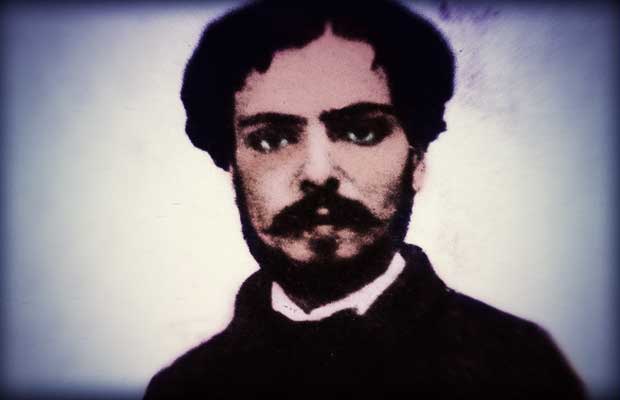 Το 1841 η οικογένειά του μετακόμισε στην Ιταλία λόγω του διορισμού του πατέρα του σε μεγάλο εμπορικό οίκο της εποχής, με έδρα τη Γένοβα, και αργότερα λόγω της υπηρεσίας του ως Γενικού Προξένου της Ελλάδας. Σε ηλικία δεκατριών ετών, και ενώ οι γονείς του είχαν εγκατασταθεί στο Ιάσιο, ο Ροΐδης επέστρεψε στην Ερμούπολη, όπου σπούδασε εσωτερικός στο φημισμένο ελληνοαμερικανικό λύκειο Χρήστου Ευαγγελίδη. Συμμαθητής του ήταν ο λόγιος, συγγραφέας και έμπορος Δημήτριος Βικέλας και μαζί εξέδιδαν μια εβδομαδιαία χειρόγραφη εφημερίδα με τον τίτλο Μέλισσα.Το 1855, αφού αποφοίτησε, εγκαταστάθηκε στο Βερολίνο για θεραπεία για το πρόβλημα της βαρηκοΐας που είχε εμφανιστεί από τα μαθητικά του χρόνια και συνέχισε να τον ταλαιπωρεί σε όλη τη ζωή του. Παράλληλα παρακολούθησε μαθήματα φιλολογίας και φιλοσοφίας. Μετά από ένα χρόνο και εξαιτίας της επιδείνωσης της υγείας του, πήγε στο Ιάσιο και το 1857 στην Βραΐλα, όπου ανέλαβε την αλληλογραφία του εμπορικού οίκου του θείου του, Δημητρίου Ροδοκανάκη. Τότε ασχολήθηκε κρυφά με τη μετάφραση του Οδοιπορικού του Σατωβριάνδου, ο θείος του όμως το αντιλήφθηκε και τον παρότρυνε να την δημοσιεύσει. Την πλήρη μετάφραση εξέδωσε το 1860, έναν χρόνο αφού είχε εγκατασταθεί στην Αθήνα μαζί με την οικογένειά του. Την επόμενη χρονιά ακολούθησε τους γονείς του στην Αίγυπτο, για θεραπεία της μητέρας του, όμως, μετά τον αιφνίδιο θάνατο του πατέρα του το 1862, επέστρεψε με την μητέρα του και εγκαταστάθηκε μόνιμα στην Αθήνα, αποφασισμένος να μην ακολουθήσει τις εμπορικές δραστηριότητες που του είχε αφήσει ο πατέρας του αλλά να αφοσιωθεί στην ενασχόληση του με τα γράμματα.Το 1866 ολοκλήρωσε την συγγραφή του μυθιστορήματος Πάπισσα Ιωάννα, έργο μέσα από το οποίο σατιρίζει τον κλήρο της Δυτικής Εκκλησίας την περίοδο του Μεσαίωνα. Το βιβλίο αφορίστηκε από την Ιερά Σύνοδο (αφορισμός που άρθηκε αργότερα) αλλά με τις συνεχείς πέντε εκδόσεις του κατάφερε να καταξιώσει διεθνώς τον Ροΐδη (ως διάσημο ή μάλλον διαβόητο - κατά σημείωση του Αρίστου Καμπάνη). Ο Ροΐδης τα επόμενα χρόνια συνεργάστηκε με γαλλόφωνες εφημερίδες ενώ το 1870 έγινε και διευθυντής των εφημερίδων La Grèce (Η Ελλάδα) καί L'Independence Hellenique (Ελληνική Ανεξαρτησία).Το 1873 έχασε σχεδόν όλη του την περιουσία που είχε επενδύσει σε μετοχές της Εταιρίας Λαυρίου και της Πιστωτικής.Τον Ιανουάριο του 1875 και για 18 μήνες εξέδιδε με τον Θέμο Άννινο το εβδομαδιαίο χιουμοριστικό στην αρχή, σατιρικό κατόπιν, περιοδικό Ασμοδαίος μέσα από τις σελίδες του οποίου είχε τη δυνατότητα να σχολιάζει την δημόσια και πολιτική ζωή της Ελλάδας καθώς και να συμμετέχει ενεργά σε αυτήν. Υπέγραφε με τα ψευδώνυμα «Θεοτούμπης», «Σκνίπας» και πολλά άλλα παρόμοια, τα περισσότερα μιας μόνο χρήσεως, αφού τα ψευδώνυμα αυτά φαίνεται πως ήταν συνήθως αναγραμματισμοί φράσεων που τόνιζαν κάτι που είχε αναφερθεί στο αντίστοιχο άρθρο. Kαυτηρίαζε ακόμη τη κομματική συναλλαγή της εποχής του, υποστηρίζοντας όμως την πολιτική του Χαρίλαου Τρικούπη.Το 1877 άρχισε η διαμάχη του με τον Άγγελο Βλάχο, με αφορμή ένα κριτικό του κείμενο με τίτλο «Περί Συγχρόνου Ελληνικής Ποιήσεως», στο οποίο στρεφόταν κατά του ακραίου ρομαντισμού και της πραγμάτωσής του στο έργο της Α' Αθηναϊκής Σχολής και των ποιητικών διαγωνισμών του Πανεπιστημίου Αθηνών. Το 1878 διορίστηκε έφορος και διευθυντής στην Εθνική Βιβλιοθήκη, στην οποία εργαζόταν κατά την διάρκεια των κυβερνήσεων Τρικούπη, ενώ απολυόταν από τις κυβερνήσεις Δηλιγιάννη. Παράλληλα, εμφανιζόταν ως υπέρμαχος της δημοτικής με μια σειρά από γλωσσικές μελέτες, αν και ο ίδιος έγραφε τα κείμενά του στην καθαρεύουσα. Το 1885 είχε ένα σοβαρό ατύχημα όταν τον χτύπησε μια άμαξα με αποτέλεσμα να σπάσει το σαγόνι του και να μην μπορεί να μιλήσει για μήνες. Το 1890 έχασε την ακοή του οριστικά.Την περίοδο 1890-1900 δημοσίευσε το μεγαλύτερο μέρος του καθαρά αφηγηματικού του έργου, που περιλαμβάνει αρκετά διηγήματα. Μέχρι το τέλος της ζωής του συνεργαζόταν με πολλά λογοτεχνικά περιοδικά και εφημερίδες της εποχής στα οποία δημοσίευε διηγήματα και κριτικά άρθρα.Πέθανε στην Αθήνα, στις 7 Ιανουαρίου 1904.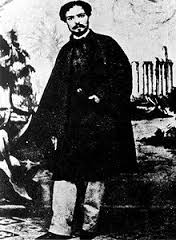 ΕΡΓΟΗ Πάπισσα ΙωάνναΚύριο λήμμα: Πάπισσα Ιωάννα (μυθιστόρημα)Η Πάπισσα Ιωάννα είναι το πιο διάσημο από τα αφηγηματικά έργα του Ροΐδη και ένα από τα πιο γνωστά μυθιστορήματα της Νεοελληνικής λογοτεχνίας, με πολλές μεταφράσεις σε ξένες γλώσσες. Με το έργο αυτό ο συγγραφέας ήλθε σε ρήξη με την κρατούσα λογοτεχνική παράδοση, τον ρομαντισμό, και με την ενίσχυση του κύρους της Εκκλησίας.Η υπόθεση του έργου είναι ένας θρύλος του 9ου αι. αρκετά διαδεδομένος στην Ευρώπη, για μια γυναίκα που κατάφερε να ανέλθει στον παπικό θρόνο, έμεινε έγκυος και γέννησε κατά τη διάρκεια μιας λιτανείας, οπότε και πέθανε. Ο Ροΐδης είχε ακούσει για πρώτη φορα την ιστορία στη Γένοβα, όταν ήταν παιδί, και επειδή του είχε κάνει μεγάλη εντύπωση, έκανε εκτεταμένη έρευνα σε βιβλιοθήκες στην Αθήνα και στη Γερμανία και συγκέντρωσε πλούσιο υλικό για την περίοδο στην οποία διαδραματίζεται το έργο. Επέμεινε ιδιαίτερα σε αυτή τη διάσταση του μυθιστορήματος, γι' αυτό και το εξέδωσε με τον υπότιτλο «Μεσαιωνική Μελέτη». Kαι πράγματι το έργο είναι πιστότατο στην απεικόνιση της εποχής του (οι πόλεις, τα ταξίδια, τα μοναστήρια, οι συνήθειες, αποδίδονται με εξαιρετική ακρίβεια).Το έργο εμφανώς παρουσιάζει τα αρνητικά της Καθολικής Εκκλησίας, αλλά είναι φανερό ότι η κριτική και η απόρριψη απευθύνονται κυρίως στην Ορθόδοξη. Γι' αυτό και οι αντιδράσεις απέναντί του ήταν τόσο έντονες. Στον αφορισμό του έργου ο συγγραφέας απάντησε αρχικά χιουμοριστικά, με τις υποτιθέμενες «Επιστολές ενός Αγρινιώτου»[2] με την υπογραφή Διονύσιος Σουρλής (στην εφημερίδα Αυγή, Μάιος 1866) και έπειτα με σοβαρό -αλλά και πιο δηκτικό τόνο-με το «Ολίγαι λέξες εις απάντησιν της αφοριστικής εγκυκλίου της Συνόδου».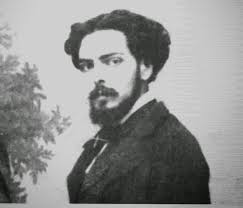 ΔΙΗΓΗΜΑΤΑ Τα διηγήματα του Ροΐδη διαδραματίζονται στην Αθήνα και στην Ερμούπολη και στηρίζονται κυρίως σε προσωπικά του βιώματα. Είναι εμφανής σε όλα η κριτική του διάθεση εναντίον της κοινωνικής και πολιτικής πραγματικότητας. Χαρακτηριστικό είναι ότι πολλά έχουν ήρωες ζώα: η σύγκριση των ζώων με τον άνθρωπο είναι αρνητική εις βάρος του δευτέρου.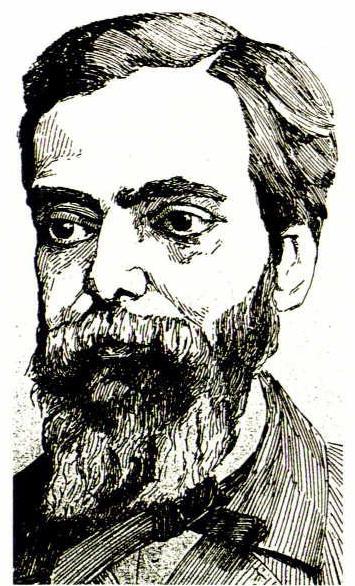 Το ύφος του συγγραφέαΟ Ροΐδης θεωρείται ότι είναι ο πρώτος που καθιέρωσε προσωπικό ύφος στη νεοελληνική λογοτεχνία. Το βασικό χαρακτηριστικό του είναι το χιούμορ και η ειρωνεία, που επιτυγχάνεται κυρίως με την απροσδόκητη σύναψη αταίριαστων λέξεων και εννοιών. Ο ίδιος είχε παρομοιάσει το ύφος του με την μέθοδο της «κολοκυνθοπληγίας», δηλαδή του χτυπήματος στο κεφάλι του αναγνώστη με μια ξερή κολοκύθα. Αυτό ήταν, όπως εξηγούσε, ένα «ανθυπνωτικόν φάρμακον», δηλαδή ο μόνος τρόπος για να κρατάει σε ενδιαφέρον και εγρήγορση τον (απαίδευτο) Έλληνα αναγνώστη. Ο Ροϊδης θεωρείται στυλίστας της καθαρεύουσας.Η λογοτεχνική κριτικήΟ Ροΐδης είναι ένας από τους οξυδερκέστερους Έλληνες κριτικούς. Διέβλεψε την φθορά του Αθηναϊκού Ρομαντισμού στην ποίηση και την πεζογραφία, ενίσχυσε τις ανανεωτικές προσπάθειες του περιοδικού Εστία στον τομέα του διηγήματος, στηλίτευσε τις υπερβολές της ηθογραφίας και κατέκρινε τον επαρχιωτισμό, δηλαδή τη φοβία για ξένες επιδράσεις στη λογοτεχνία. 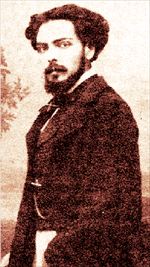 Η διαμάχη με τον Άγγελο ΒλάχοΤο 1877 ο Ροΐδης ήταν εισηγητής της κριτικής επιτροπής στον δραματικό διαγωνισμό του συλλόγου «Παρνασσός». Στην ομιλία του απέρριψε την ποιητική αξία όχι μόνο των υποβληθέντων στον διαγωνισμό έργων αλλά και εν γένει της ελληνικής ποιητικής παραγωγής της εποχής. Τη χαμηλή ποιότητα της ποίησης την απέδιδε στην απουσία κατάλληλης «περιρρέουσας ατμόσφαιρας». Οι απόψεις του απηχούν τη διδασκαλία του Taine, σύμφωνα με τον οποίον η τέχνη, ως κοινωνική εκδήλωση, εξαρτάται απόλυτα από το περιβάλλον και τις συνθήκες στις οποίες γεννάται. Δεδομένης λοιπόν της κατάστασης στην Ελλάδα ο Ροΐδης θεωρούσε λογική την χαμηλή ποιότητα της ποιητικής παραγωγής.Ένα μήνα μετά απάντησε στην ομιλία του Ροΐδη ο Άγγελος Βλάχος με την ομιλία «Περί νεωτέρας ελληνικής ποιήσεως και ιδίως περί Γεωργίου Ζαλοκώστα», στην οποία αντέκρουσε τις απόψεις περί της δημιουργίας του ποιητή υπό την επίδραση του κοινωνικού και πνευματικού περιβάλλοντος, υποστηρίζοντας ότι οι ποιητές με ταλέντο γεννιούνται και ότι το έργο είναι αποτέλεσμα ποιητικής ευφυίας και όχι επίδρασης της κοινωνίας. Ο Γεώργιος Ζαλοκώστας ήταν το παράδειγμά του για την αξία της ποιητικής παραγωγής της εποχής.Ο Ροΐδης απάντησε με άλλες δύο μελέτες «Περί συγχρόνου Ελληνικής κριτικής» και «Περί συγχρόνου Ελληνικής ποιήσεως», στις οποίες επαίνεσε το έργο των «Προδρόμων» (Ιωάννης Βηλαράς, Αθανάσιος Χριστόπουλος), την Επτανησιακή Σχολή και από σύγχρονους ποιητές μόνο τον Βαλαωρίτη και τον Αχ. Παράσχο. Ο Άγγελος Βλάχος ανταπάντησε με το έργο «Ο Νέος Κριτικός» και ο Ροΐδης με το έργο «Τα Κείμενα» και έτσι έληξε η διαμάχη.Οι γλωσσικές μελέτεςΟ Ροΐδης, παρ' όλο που ο ίδιος έγραψε σε καθαρεύουσα, υποστήριζε τη χρήση της δημοτικής στη λογοτεχνία. Οι κυριότερες μελέτες του στις οποίες αναφέρεται σε γλωσσικά θέματα είναι: Ο Πρόλογος στη μετάφραση του «Οδοιπορικού» του Σατωβριάνδου, Ο Πρόλογος στα «Πάρεργα», η μελέτη για το «Ταξίδι» του Γιάννη Ψυχάρη και, η σημαντικότερη και εκτενέστερη, τα «Είδωλα» (1893).Το πρόβλημα της «διγλωσσίας» το θεωρούσε εθνική συμφορά και επέρριπτε στους λογίους την ευθύνη για αυτό. Τη δημοτική γλώσσα τη θεωρούσε ισάξια της καθαρεύουσας σε πλούτο, ακρίβεια και σαφήνεια και πρότεινε για τη λογοτεχνική γλώσσα την σταδιακή απλοποίηση της καθαρεύουσας και τον εμπλουτισμό της δημοτικής ώστε τελικά να «συναντηθούν» σε μια γλώσσα.Σχετικά με το «Ταξίδι» του Γιάννη Ψυχάρη, έγραψε ότι ήταν θετικό το γεγονός ότι η ενασχόληση με τη γλώσσα πέρασε από τα χέρια των λογίων στα χέρια των επιστημόνων, επαίνεσε το έργο για την πιστή εφαρμογή των επιστημονικών πορισμάτων του συγγραφέα του, τόνισε την ανάγκη να υπάρχει συμφωνία μεταξύ γραπτού και προφορικού λόγου, αλλά απέρριψε και τις ακρότητες του συγγραφέα σημειώνοντας ότι δεν ήταν δυνατόν να αγνοηθεί η μακρόχρονη ιστορία της ελληνικής γλώσσας και οι τύποι που αποτυπώνουν αυτήν την επίδραση, δηλαδή οι προσμίξεις της δημοτικής με την καθαρεύουσα δεν ήταν δυνατό -ούτε αναγκαίο- να αποφευχθούν πλήρως.ΕΡΓΟΓΡΑΦΙΑ 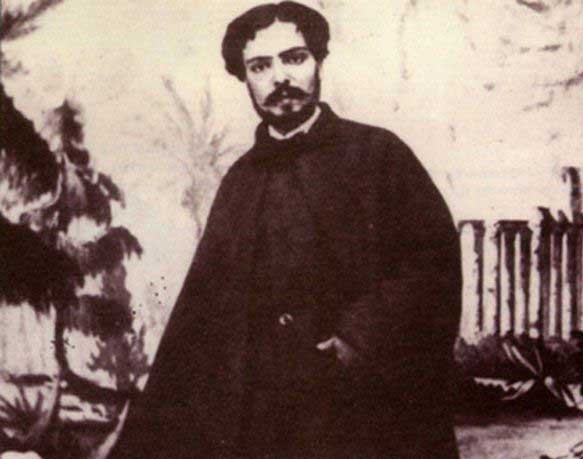 ΜυθιστορήματαΠάπισσα Ιωάννα (1866)ΔιηγήματαΙστορία ενός σκύλου (1893)Ιστορία μιας γάτας (1893)Ιστορία ενός αλόγου (1894)Ψυχολογία Συριανού συζύγου (1894)Η Μηλιά (στη δημοτική) (1895)Το παράπονο ενός νεκροθάπτου (1895)Μελέτες, κείμενα’’Επιστολαί Ενός Αγρινιώτου(Σε Μορφή Επιστολής)’’(1866)Περί συγχρόνου εν Ελλάδι κριτικής (1877)Περί συγχρόνου ελληνικής ποιήσεως (1877)Τα Κείμενα (1877)Γεννηθήτω φως (1879)Αριστοτέλης Βαλαωρίτης (1879)Η Εθνική Βιβλιοθήκη εν έτει 1880 (1885)Πάρεργα, επιμ. Δ. Ι. Σταματόπουλος (1885)Το ταξίδι του Ψυχάρη (1888)Τα Είδωλα (1893)ΜεταφράσειςΤην Μεγάλη του Οδοιπορικού του Φρανσουά Ρενέ Ογκίστ Ντέ Σατομπριάν’’(1860)Σατωβριάνδου Οδοιπορικόν. Από Παρισίων εις Ιεροσόλυμα και από Ιεροσολύμων εις Παρισίους. (1860)Μακώλεϋ Ιστορία της Αγγλίας - 7 τόμοιΠοιήματα του Έντγκαρ Άλαν ΠόεΙστορία της Αγγλικής λογοτεχνίαςΣυλλογέςΔιηγήματαΣυριανά διηγήματαΆπαντα - 7τομη έκδοση (1911-1914)Άπαντα - 4τομη έκδοση (1940)Εμμανουήλ Ροΐδης (1952)Άπαντα - 2τομη έκδοση (1955)https://el.wikipedia.org/wiki/%CE%95%CE%BC%CE%BC%CE%B1%CE%BD%CE%BF%CF%85%CE%AE%CE%BB_%CE%A1%CE%BF%CE%90%CE%B4%CE%B7%CF%82Ειρήνη ΠαναγιωτοπούλουΚατερίνα ΣαχίνιΒάσω ΠελαντήΓΙΑΝΝΗΣ ΨΥΧΑΡΗΣΟ Γιάννης Ψυχάρης ήταν Έλληνας φιλόλογος και λογοτέχνης, συγγραφέας, καθηγητής της Ελληνικής γλώσσας στο Παρίσι.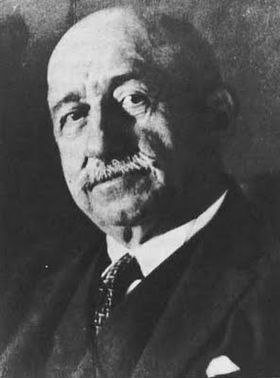 ΒιογραφίαΓεννήθηκε στην Οδησσό της Ρωσίας στις 15 Μαΐου του 1854. Γιος του Νικολάου Ψυχάρη εκ Χίου, μεγάλωσε στην Κωνσταντινούπολη και ολοκληρώνοντας την μόρφωση του σε ηλικία 15 ετών έφυγε για τη Μασσαλία, όπου και έμεινε κοντά στον θείο του ολοκληρώνοντας την γυμνασιακή του μόρφωση. Σπούδασε φιλοσοφία, φιλολογία και γλωσσολογία, Αρχαία λατινική  και Γαλλική φιλολογία  στο Πανεπιστήμιο του Παρισιού και στην Γερμανία γερμανική φιλολογία, καθώς και μεσαιωνική και νεοελληνική φιλολογία στο πανεπιστήμιο της Γερμανία .Το 1884 έγινε υφηγητής της Μεσαιωνικής και Νεοελληνικής Φιλολογίας στην Πρακτική Σχολή Ανωτέρων Σπουδών του Παρισιού. Το 1886 περιόδευσε στην Ελλάδα και την Ανατολή, και το 1904 διορίστηκε καθηγητής της Γλωσσολογίας στην Σχολή των Ανατολικών Γλωσσών διαδεχόμενος τον Εμίλ Λεγκράν. Το 1925 πραγματοποίησε διαλέξεις για την Ελληνική Γλώσσα στην Αθήνα,στην Κρήτη,στην Μυτιλήνη κ. α. Επανερχόμενος στο Παρίσι έγινε καθηγητής της έδρας της νεοελληνικής γλώσσας  στη Σχολή Ανώτερων Σπουδών. Το 1904 διαδέχθηκε τον καθηγητή του Έμιλ Λεγκράν στη Διεύθυνση της Σχολής Ανατολικών Γλωσσών όπου και δίδασκε μέχρι τον θάνατό του. Είχε από το πατριαρχείο τον τίτλο του μεγάλου χαρτοφύλακα , ενώ διετέλεσε και Πρόξενος της Τουρκίας στο Παλέρμο της Ιταλίας..Πέθανε το 1929 ύστερα από μακροχρόνιο ασθένεια, όντως διαβητικός]. Ήταν παντρεμένος σε πρώτο γάμο με την Ρενάν, κόρη του Γάλλου φιλοσόφου και θρησκειολόγου Ερνέστ Ρενάν, και σε δεύτερο με την Ιρένε Μπομ.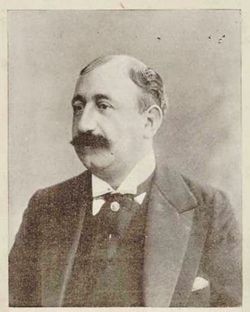 ΈργοΟ Γιάννης Ψυχάρης είχε πλούσιο συγγραφικό έργο. Έγραψε ποιήματα, διηγήματα, μυθιστορήματα, θεατρικά έργα και δοκίμια πάνω στο γλωσσικό ζήτημα της νεοελληνικής γλώσσας, που ήταν και η σημαντικότατη προσφορά του στην ελληνική γλώσσα. Αγωνίστηκε με επιμονή για την καθιέρωση της τότε περιφρονημένης γλώσσας του λαού, της δημοτικής  σε επίσημη γλώσσα του ελληνικού κράτους.Από τις παραμονές ακόμα της Επανάστασης του 1821, ο Βηλαράς, ο Καταρτζής, ο Χριστόπουλος κ. α. προσπαθούσαν να καθιερώσουν τη δημοτική ως εθνική γλώσσα. Λίγα χρόνια αργότερα, τον Μάιο του 1823 ο Διονύσιος Σολομός έγραψε τον Ύμνο εις την Ελευθερία στην δημοτική, που το 1865 έμελλε να γίνει ο εθνικός ύμνος της Ελλάδας. Όμως μόνο με τον Γιάννη Ψυχάρη το κίνημα του δημοτικισμού αποκτά την καθοδήγηση και την δύναμη που χρειαζόταν για να αντιταχθεί στους υποστηρικτές της καθαρεύουσας .Το 1886 ο Ψυχάρης ταξιδεύει στην Ελλάδα, τόσο την ελεύθερη, όσο και τη σκλαβωμένη από τους Τούρκους και εμπνέεται από τις εμπειρίες που απέκτησε γράφοντας το 1888 το πεζογράφημα Το ταξίδι μου , ένα έργο σταθμό στην προσπάθεια των δημοτικιστων. Ο Ψυχάρης απορρίπτει συλλήβδην την καθαρεύουσα ως "τεχνητή γλώσσα", που καταστρέφει και την αρχαία και την δημοτική γλώσσα του λαού και επικρίνει τους "δασκάλους" που επιμένουν στην χρήση της, ενίοτε με κωμικοτραγικά αποτελέσματα Το έργο αυτό τυπώθηκε στη Γαλλία και είναι το πρώτο ελληνικό πεζογράφημα που γράφτηκε με όλους τους κανόνες της νεοελληνικής γραμματικής. Ο Ψυχάρης είχε μελετήσει την γλώσσα του λαού, τα τραγούδια, τους μύθους και τις παραδόσεις του και αποτύπωσε με σαφήνεια το σύστημα που λειτουργεί η λαϊκή μας γλώσσα.Μετά από Το ταξίδι μου, δημοσίευσε μια σειρά από διηγήματα και μυθιστορήματα και 6 τόμους με αναμνήσεις, κριτικές και επιστημονικές μελέτες, κάτω από τον γενικό τίτλο "Ρόδα και μήλα". Το πρώτο του γλωσσικό έργο που εκδόθηκε το 1886 έχει τον τίτλο "Δοκίμιο της νεοελληνικής ιστορικής γραμματικής" και το ακολούθησαν πλήθος ακόμη μελέτες με αντικείμενο το γλωσσικό ζήτημα.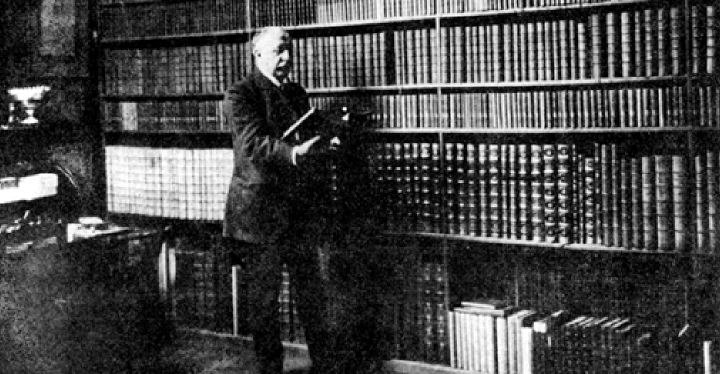 ΕργογραφίαΤο ταξίδι μου (πεζογράφημα) 1889 (δεύτερος πρόλογος το 1896 και δεύτερη έκδοση το 1905)Ζούλια (διήγημα) (1891)Το όνειρο του Γιαννίρη (μυθιστόρημα) (1897)Ζωή κι αγάπη στη μοναξιά (μυθιστόρημα) (1904)Τα Δύο Αδέλφια (μυθιστόρημα) (1910)Στον ίσκιο του πλατάνου (διήγημα) (1911)Αγνή (μυθιστόρημα)Αδελφή Ασελμίνα (μυθιστόρημα) (1919)Ρόδα και μήλα (δοκίμια) (1920)Δοκίμιο της Ιστορικής Νεοελληνικής Γραμματικήςμεταφρασμένο στα Γαλλικά (δοκίμιο) (1886)Μεγάλη Ρωμαϊκή Επιστημονική Γραμματική Α΄ Τόμος (1929)Μεγάλη Ρωμαϊκή Επιστημονική Γραμματική Β΄ Τόμος (1929)Μεγάλη Ρωμαϊκή Επιστημονική Γραμματική Γ΄ Τόμος (1937)Μελέτες Νεοελληνικής Φιλολογίας μεταφρασμένο στα Γαλλικά (δοκίμιο)(1892)Δίτομος Τόμος με Μερικές Εργασίες για την Ελληνική Γλώσσα, Φιλολογία και για την Λογοτεχνία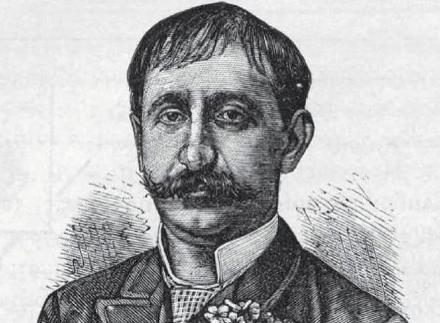 ΠΗΓΗ:www.wikipedia.com/γιαλουρηςΟι μαθητές:Ειρήνη Παναγιωτοπούλου, Βάσω Πελαντή, Κατερίνα ΣαχίνιΚΩΝΣΤΑΝΤΙΝΟΣ ΠΕΡΡΙΚΟΣ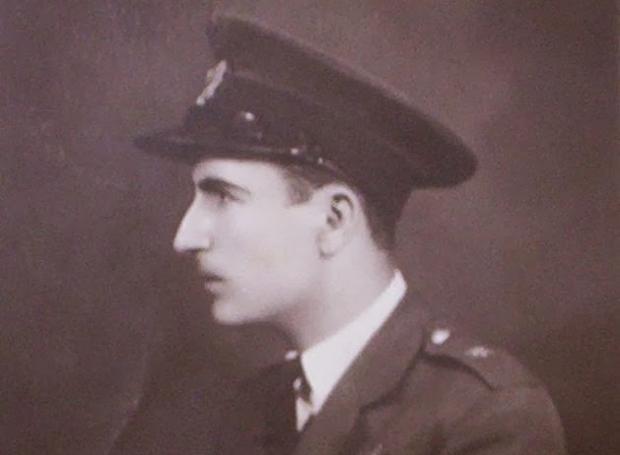 Έλληνας αξιωματικός της Πολεμικής Αεροπορίας, μάρτυρας της Αντίστασης κατά τη διάρκεια της Γερμανικής Κατοχής. Ο Κωνσταντίνος Περρίκος γεννήθηκε στις 23 Απριλίου 1905 στην Καλλιμασιά της Χίου. Το 1934 γνωρίστηκε με τον Παναγιώτη Κανελλόπουλο  και μετείχε ενεργά στο Εθνικό Ενωτικόν Κόμμα. Θεωρούσε ως μη αξιόμαχη την Πολεμική Αεροπορία και ζητούσε την αναδιοργάνωσή της, με τη δημιουργία  κρατικής αεροπορικής βιομηχανίας, προκειμένου η Ελλάδα να απαλλαγεί από ξένες πολιτικές και οικονομικές επιρροές στην εκλογή διαφόρων τύπων αεροσκαφών.Η ομάδα του Περρίκου έριξε βόμβα στο εσωτερικό του κτιρίου του Γερμανικού Αναμορφωτηρίου, επί των οδών Πατησίων και Βασιλέως Ηρακλείου, η οποία προκάλεσε σοβαρές καταστροφές και τραυματισμούς Γερμανών στρατιωτικών.Στις 11 Νοεμβρίου 1942, κατόπιν προδοσίας, ο Κώστας Περρίκος με 12 συναγωνιστές του συλλαμβάνονται σ’ ένα από τα κρησφύγετα της οργάνωσης στην Καλλιθέα. Στις 31 Δεκεμβρίου  1942, ο Κώστας Περρίκος καταδικάζεται από Γερμανικό Στρατοδικείο της Αθήνας τρις εις θάνατο και 15ετή ειρκτή και μεταφέρεται στις φυλακές Αβέρωφ στο κελί των μελλοθανάτων. Το πρωί της 4ης Φεβρουαρίου 1943 οδηγήθηκε στον τόπο της εκτελέσεώς του, στο Σκοπευτήριο Καισαριανής.Οι παριστάμενοι Γερμανοί αξιωματικοί χαιρέτισαν άπαντες στρατιωτικά. Στις 7:30 π.μ. αναφώνησε «Ζήτω η Ελλάς!» και δευτερόλεπτα μετά έπεφτε άπνους από τις σφαίρες του εκτελεστικού αποσπάσματος.Πηγή: san-simera.grΟι μαθητές: Λουκάς Ψαλλίδας, Αναστασία Χριστοδουλοπούλου, Μαρίνα Παπασταμάτη.ΓΙΩΡΓΟΣ ΘΕΟΤΟΚΑΣΟ Γιώργος Θεοτοκάς ήταν Έλληνας λογοτέχνης και δικηγόρος . Αποτέλεσε έναν από τους εκπροσώπους και τους κορυφαίους διανοητές της γενιάς του 30,ίσως και το πιο πολύπτυχο μέλος της.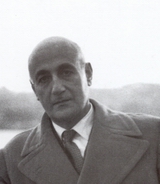 Ο Γιώργος Θεοτοκάς γεννήθηκε στην Κωνσταντινούπολη, γιος του δικηγόρου Μιχαήλ Θεοτοκά και της Ανδρονικης το γένος Νομικού. Στην Κωνσταντινούπολη τέλειωσε το Ελληνογαλλικό Λύκειο και το 1922 εγκαταστάθηκε με την οικογένειά του στην Αθήνα, όπου γράφτηκε στη Νομική Σχολή του Πανεπιστημίου. Το 1925 εκλέχτηκε Γενικός Γραμματέας της δημοτικιστικής οργάνωσης Φοιτητική Συντροφιά (για τη δράση του κινδύνευσε το 1926 να αποβληθεί από το Πανεπιστήμιο) και υποδέχτηκε τον Γιάννη Ψυχάρη στη Χίο. Μετά την αποφοίτησή του (1927) έφυγε για τρία χρόνια στο Παρίσι και το Λονδίνο. Στο Λονδίνο έγραψε το πρώτο του βιβλίο Ελεύθερο Πνεύμα, που θεωρήθηκε ως το μανιφέστο της γενιάς του Τριάντα (δημοσιεύτηκε στην Αθήνα το 1929). Το 1929 επέστρεψε στην Αθήνα, όπου εργάστηκε ως δικηγόρος και δημοσίευσε πολλά κείμενά του στον ημερήσιο και περιοδικό Τύπο. Το 1940, αν και αγύμναστος, κατατάχτηκε ως εθελοντής, αποπέμφθηκε, επανακατατάχθηκε τον Μάρτιο του 1941, εκπαιδεύτηκε αλλά τελικά δεν πολέμησε. Το 1948 παντρεύτηκε τη φιλόλογο Ναυσικά Στέργιου, η οποία πέθανε το 1959. Το 1952 ταξίδεψε στην Αμερική, το 1955 έθεσε υποψηφιότητα στις βουλευτικές εκλογές στο νομό Χίου, χωρίς επιτυχία. Το 1966 παντρεύτηκε την ποιήτρια Κοράλια Ανδρεάδη. Πέθανε τον ίδιο χρόνο στην Αθήνα. Συνεργάστηκε με πολλά λογοτεχνικά περιοδικά και με την εφημερίδα Το Βήμα, ενώ υπήρξε επίσης μέλος της συντακτικής επιτροπής του περιοδικού Εποχές. Υπήρξε συνιδρυτής του περιοδικού Νέα Γράμματα (1935). Διετέλεσε διευθυντής του Εθνικού Θεάτρου (1945-1946 και 1951-1952) και πρόεδρος του Διοικητικού Συμβουλίου του Κ.Θ.Β.Ε. Εκπροσώπησε την Ελλάδα στις διεθνείς συναντήσεις της Γενεύης και στο Διεθνές Συνέδριο του Εδιμβούργου. Ταξίδεψε σε πολλές χώρες και έργα του μεταφράστηκαν σε πολλές ξένες γλώσσες. Τιμήθηκε με το βραβείο πεζογραφίας της Ακαδημίας Αθηνών (1939 για το μυθιστόρημα Το δαιμόνιο) και το Α’ Κρατικό Βραβείο Δοκιμίου (1957 για το έργο του Τα προβλήματα του καιρού μας). Ο Γιώργος Θεοτοκάς τοποθετείται στη γενιά του ’30, της οποίας υπήρξε ένα από τα πολυγραφότερα πρόσωπα. Ασχολήθηκε με την πεζογραφία, το θέατρο, την ποίηση, το δοκίμιο, την κριτική , την ταξιδιωτική λογοτεχνία. Με το έργο του έθεσε τις βάσεις της θεωρίας της γενιάς του Τριάντα για την ελληνικότητα, η οποία πηγάζει παράλληλα από την ελληνική παράδοση (αρχαιοελληνική, βυζαντινή, λαϊκός πολιτισμός) αλλά και από την ευρωπαϊκή παράδοση και σύγχρονη πραγματικότητα Ο αφηγηματικός του λόγος επηρεάστηκε έντονα από την ελληνική πεζογραφική δημιουργία του 19ου αιώνα. Από τα έργα του σημειώνουμε ως ορόσημα τον Λεωνή, τους Ασθενείς και οδοιπόρους, το Δαιμόνιο και την Αργώ. Για περισσότερα βιογραφικά στοιχεία του Γιώργου Θεοτοκά βλ. Αργυρίου Αλεξ . – Γεωργουσόπουλος Κώστας, «Θεοτοκάς Γιώργος», Παγκόσμιο Βιογραφικό Λεξικό4. Αθήνα, Εκδοτική Αθηνών, 1985, Γιαλουράκης Μανώλης, «Θεοτοκάς Γιώργος», Μεγάλη Εγκυκλοπαίδεια της Νεοελληνικής Λογοτεχνίας7. Αθήνα, Χάρη Πάτση , χ.χ., Τζιόβας Δημήτρης, « Χρονολόγιο Γιώργου Θεοτοκά», Διαβάζω137, 12/2/1986, σ.8-11 και Αράγης Γιώργος, «Γιώργος Θεοτοκάς», Η Μεσοπολεμική πεζογραφία · Από τον πρώτο ως τον δεύτερο παγκόσμιο πόλεμο (1914-1939)Δ΄, σ.8-81. Αθήνα, Σοκόλης, 1992.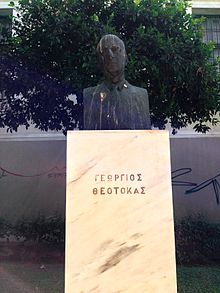 ΕργογραφίαΜυθιστορήματαΑργώ, τόμος Α 1933, τόμος Β 1936, εκδ.Βιβλιοπωλείον της Εστίας, 1998Το Δαιμόνιο, 1938 (βραβείο πεζογραφίας της Ακαδημίας Αθηνών), εκδ. Δημοσιογραφικός Οργανισμός Λαμπράκη, 2012Λεωνής, (1940), εκδ.Βιβλιοπωλείον της Εστίας, 2004Ασθενείς και Οδοιπόροι, μέρος Α (Ιερά Οδός) 1950, ολοκληρωμένη έκδοση 1964, εκδ. Βιβλιοπωλείον της Εστίας, 2005Οι Καμπάνες, 1970, εκδ. Βιβλιοπωλείον της Εστίας, 2002Το 1985 δημοσιεύτηκε η πρώτη μορφή του Λεωνή μαζί με το ημερολόγιο εργασίας του Λεωνή και τα διηγήματα της "Παιδικής ηλικίας", με γενικό τίτλο Σημαίες στον ήλιο.ΔιηγήματαΕυριπίδης Πεντοζάλης και Άλλες Ιστορίες (1937)ΔοκίμιαΕλεύθερο Πνεύμα, 1929, με το ψευδώνυμο Ορέστης Διγενής, εκδ. Βιβλιοπωλείον της Εστίας, 1998Εμπρός στο κοινωνικό πρόβλημα, Αθήναι: Πυρσός, 1932Στο κατώφλι των νέων καιρών, 1945Προβλήματα του καιρού μας, 1956 (Α' Κρατικό Βραβείο Δοκιμίου το 1957)Πνευματική Πορεία, 1961Εθνική κρίση, 1966Αναζητώντας τη διαύγεια. Δοκίμια για τη νεότερη ελληνική και ευρωπαϊκή λογοτεχνία, εκδ. Βιβλιοπωλείον της Εστίας, 2005Στοχασμοί και θέσεις. Πολιτικά κείμενα. 1925-1966, τομ. 2, πρόλογος Νίκος Αλιβιζάτος, επιμ. Νίκος Αλιβιζάτος, -Μ. Τσαπόγας, Αθήνα, Εστία, 1996Θεατρικά έργαΘεατρικά έργα Α΄, Νεοελληνικό θέατρο: Αντάρα στα Ανάπλι, Το γεφύρι της Άρτας, Όνειρο του Δωδεκάμερου, Το κάστρο της Ωριάς, Το παιχνίδι της τρέλας και της φρονιμάδας,Συναπάντημα στην Πεντέλη, Το τίμημα της λευτεριάς, εκδ. Εστία 1965Θεατρικά έργα Β΄, Έργα διάφορα: Πέφτει το βράδυ, Αλκιβιάδης, Ο τελευταίος πόλεμος, Λάκκαινα, Σκληρές ρίζες, Η άκρη του δρόμου, εκδ. Εστία 1966ΤαξιδιωτικάΔοκίμιο για την Αμερική, εκδ.Βιβλιοπωλείον της Εστίας, 2009Ταξίδι στη Μέση Ανατολή και στο Άγιον Όρος, (1961)Ταξίδια: Περσία, Ρουμανία, Σοβιετική Ένωση, Βουλγαρία,εκδ.Βιβλιοπωλείον της Εστίας, 1971Άλλα έργαΏρες Αργίας, 1931Ημερολόγιο της "Αργώς" και του "Δαιμονίου", 1939Τετράδια Ημερολογίου 1939-1953, εκδ.Βιβλιοπωλείον της Εστίας, 2005Στοχασμοί και Θέσεις, Πολιτικά Κείμενα: 1925-1949 Και 1950-1966, Τόμοι Α΄ Και Β΄, εκδ.Βιβλιοπωλείον της Εστίας, 1996Η Ορθοδοξία στον Καιρό Μας, εκδ.Εκδόσεις των Φίλων, 1975Μια Αλληλογραφία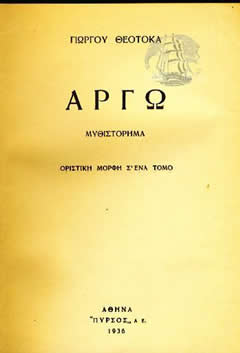 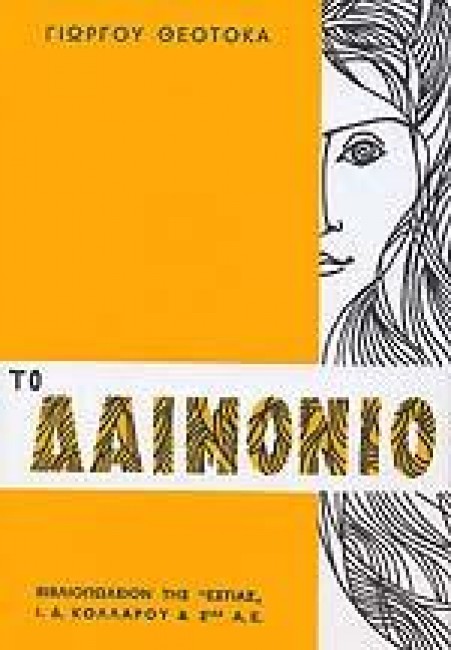 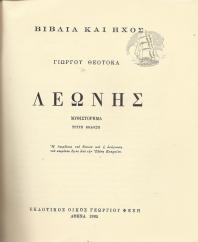 ΦΩΤΗΣ ΑΓΓΟΥΛΕΣΟ Φώτης Αγγουλές (1911-1964) ήταν ποιητής, εκδότης και δημοσιογράφος. Μέλος του ΚΚΕ και του ΕΑΜ στα κινήματα της Μέσης Ανατολής και μέλος του Δημοκρατικού Στρατού Ελλάδας. Γεννήθηκε στον Τσεσμέ της Μικράς Ασίας. Στα τρία του χρόνια έγινε για πρώτη φορά προσφυγάκι και στα έντεκά του, με τον τελεσίδικο διωγμό του 1922, ακολούθησε τη μοίρα χιλιάδων άλλων Μικρασιατών και την οριστική εγκατάσταση της οικογένειάς του σε παράγκα στο Φρούριο της Χίου. Ο Φώτης Αγγουλές εγκατέλειψε το σχολείο στη Β΄ δημοτικού, για να βοηθήσει σε στεριά και θάλασσα τον πατέρα του Σιδερή Χονδρουλάκη. «Αγγουλές» (= παλικάρι) ήταν το παρατσούκλι με το οποίο ο Φώτης αντικατέστησε το επίθετό του. Η οικογένειά του υπήρξε εύπορη, όμως κατά τον διωγμό των χριστιανών από τη Σμύρνη, παράτησε όλο της το βίος και με ένα καΐκι μαζί με τις τρεις αδερφές του, τις Ευαγγελία, Αγγέλα και Κυριακούλα, πέρασαν απέναντι στη Χίο. Η Χίος έγινε η δεύτερή του πατρίδα. Στην ηλικία των 14-15 χρόνων εντυπωσιάστηκε όταν διάβασε μερικά ποιήματα σε κάποια εφημερίδα στο ψαρομανάβικο του πατέρα του (από αυτές που τύλιγαν τα ψάρια). Ήταν η εποχή που ξεκίνησε να γράφει στίχους και να διαβάζει, προσπαθώντας να καλύψει τα μαθησιακά κενά του. Λίγο αργότερα (1928) άφησε την εργασία του πατέρα του και πήγε μαθητευόμενος τυπογράφος στην τοπική εφημερίδα της Χίου Ελευθερία. Η επανασύνδεσή του αυτή, αρχικά με τον γραπτό λόγο, τη στοιχειοθεσία, με τον μαγικό κόσμο των λέξεων και των σκέψεων, αλλά και η επαφή του με τους αρθρογράφους και πνευματικούς της εποχής, τον έχρισαν ποιητή, δημοσιογράφο και εκδότη. Κατά τη διάρκεια των πολεμικών και πολιτικών αναταραχών της Ελλάδας, ο ανήσυχος Αγγουλές ξεκινά να δημοσιεύει τα δικά του ποιήματα. Μάλιστα, το 1936, μέσα από την εφημερίδα Αλήθεια, ένα σατιρικό ποίημά του κατά του δικτάτορα Μουσολίνι, τον έστειλε -από την ντόπια εξουσία - στα δικαστήρια. \Εκεί μπορεί να αθωώθηκε, όμως πλέον στιγματίζεται ως «αριστερός» και «επικίνδυνος». Στίγμα που τον ακολουθεί έως και τον θάνατό του. Διάβαζε ακατάπαυστα, αξιοποιώντας τον πλούτο της κεντρικής βιβλιοθήκης Κοραής, στη Χίο. Με την επιστροφή του στη Χίο, τον ανέμεναν νέες διώξεις. Το 1948, ευρισκόμενος με τους συντρόφους του Μιχάλη Βατάκη και Γιάννη Τράτση μέσα σε μία φουντάνα στον Βροντάδο της Χίου, όπου κρυφά τύπωναν φυλλάδια, συνελήφθηκαν. Οι σύντροφοί του εκτελέστηκαν, ενώ εκείνος καταδικάστηκε σε 12 χρόνια ειρκτή, γνωρίζοντας έτσι αλλεπάλληλες φυλακές. Αποφυλακίστηκε το 1956 από την Κέρκυρα και επέστρεψε στη Χίο. Η άρνησή του να υπογράψει «δήλωση μετανοίας», υπήρξε η αιτία που τον παρακολουθούσε η ασφάλεια όπου και αν βρισκόταν, ενώ συχνά δεχόταν απειλές.Οι κακουχίες και οι ασθένειες τον οδήγησαν στον θάνατο. Ο Φώτης Αγγουλές πέθανε από οξύ πνευμονικό οίδημα μέσα στο επιβατηγό πλοίο «Κολοκοτρώνης», ταξιδεύοντας από τη Χίο στον Πειραιά, στις 27 Μαρτίου 1964, σε ηλικία 53 ετών.ΟΙ ΜΑΘΗΤΕΣ: ΛΟΥΚΑΣ ΨΑΛΛΙΔΑΣ, ΜΑΡΙΝΑ ΠΑΠΑΣΤΑΜΑΤΗ, ΑΝΑΣΤΑΣΙΑ ΧΡΙΣΤΟΔΟΛΟΥΠΟΛΟΥ.ΝΙΚΟΣ ΓΙΑΛΟΥΡΗΣΟ Νίκος Γιαλούρης γεννήθηκε στη Χίο το 1928. Ασχολήθηκε τόσο με τη ζωγραφική, όσο και με τη συγγραφή διηγημάτων και ποιημάτων, που τα εικονογράφησε ο ίδιος. Ταυτόχρονα ήταν και καθηγητής της αγγλικής γλώσσας. Μετά το θάνατό του, το 2003 ιδρύθηκε στη Χίο το Μουσείο Νίκου Γιαλούρη, όπου φυλάσσονται τα σημαντικότερα έργα του.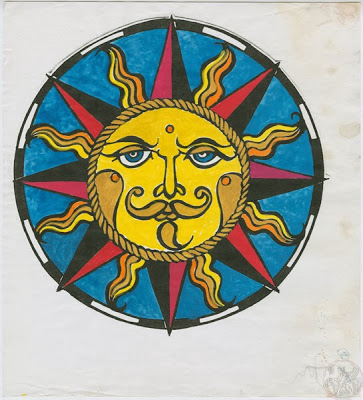 Πριν από λίγο καιρό, με τη δαπάνη του ιδρύματος «John S. Fafalios» κυκλοφόρησε ένα εξαιρετικό λεύκωμα, αφιερωμένο στη ζωή και το έργο αυτής της σημαντικής καλλιτεχνικής αιγαιοπελαγίτικης προσωπικότητας. Τη συγγραφική δουλειά ανέλαβε ο γνωστός τεχνοκριτικός και καθηγητής Ιστορίας της Τέχνης Μανόλης Βλάχος και τον εντοπισμό και την καταγραφή του εικαστικού έργου του Νίκου Γιαλούρη η αρχαιολόγος Αναστασία Μανδαλά. Την επιμέλεια της πανέμορφης έκδοσης είχε ο συμπατριώτης μας Νίκος Κομν. Χατζηγεωργίου. Το λεύκωμα είναι ουσιαστικά η πρώτη συστηματική προσπάθεια να καταγραφεί, να παρουσιαστεί και να αναδειχθεί το έργο του Νίκου Γιαλούρη. Αυτό επισημαίνει στον πρόλογό του και ο Μανόλης Βλάχος: «Πολυσχιδές και πολύτροπο, ευνοϊκά δεκτό από την κριτική, το έργο του Νίκου Γιαλούρη όχι μόνο δεν έχει μελετηθεί, αλλά δεν είναι καν επαρκώς γνωστό, όσο τουλάχιστον του οφείλεται. Αν εξαιρεθούν οι φίλοι και συμπατριώτες του καλλιτέχνη στην Ελλάδα και το εξωτερικό, πρόθυμοι αρωγοί και αποδέκτες του έργου, λίγοι άλλοι φιλότεχνοι το γνωρίζουν. Θετική είναι η ανταπόκριση της κριτικής. Ενθουσιώδη σχόλια Ελλήνων και ξένων που επισκέφθηκαν τις εκδόσεις και το εργαστήριό του, δημοσιεύματα στον ημερήσιο και τον περιοδικό Τύπο, πολυάριθμα και ποικίλα, με κρίσεις ορθές, μαρτυρούν την καλή εντύπωση από τον ίδιο και τη δουλειά του, όμως δεν αρκούν για την ερμηνεία και την αποτίμησή της. Ζωγράφος, σχεδιαστής, χαράκτης και διακοσμητής, ο Γιαλούρης άφησε ογκώδες εικαστικό έργο.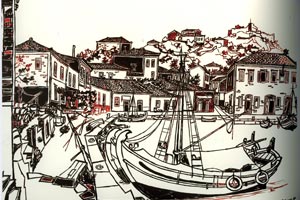 Ογκώδης επίσης είναι η συγγραφή του, αναφερόμενος στη λαογραφία, την τέχνη, την ιστορία και την κοινωνική ζωή της Χίου και των γύρω νησιών. Η ποίησή του, δημοσιευμένη συχνά με την ιδιόχειρη γραφή του, αποτελεί ξεχωριστό κεφάλαιο της δημιουργίας του. Ανήκει μεν στη λογοτεχνία, αλλά, λόγω του ιδιώματος στο οποίο έχει γραφεί, έχει και αισθητικό ενδιαφέρον.Το εικαστικό έργο του Γιαλούρη περιλαμβάνει ελάχιστες ελαιογραφίες, ακρυλικά, υδατογραφίες, λαδοπαστέλ, μεγάλο αριθμό χαρακτικών. Στο ανά χείρας βιβλίο εξετάζονται τα χαρακτικά και τα σχέδια, τα οποία συνιστούν την πολυπληθέστερη ενότητα, παρέχουν ακριβέστερη και ανθεκτικότερη ένδειξη του ύψους του Γιαλούρη, περιλαμβάνουν δε το μεγαλύτερο μέρος της θεματογραφίας του.»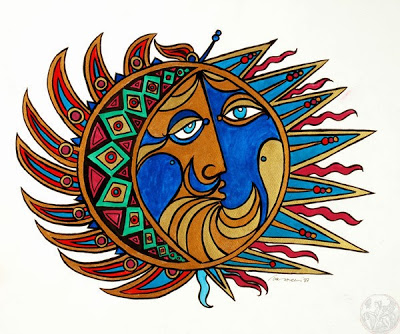 Το βιβλίο-λεύκωμα χωρίζεται στα παρακάτω κεφάλαια: Καταγωγή και γενικοί χαρακτήρες του έργου. Η χαρακτική και τα σχέδια, Τα πλεούμενα, Λιμάνια και ταρσανάδες, Νησιωτική και αστική τοπογραφία, Μετέωρα, Ερινύες και Κύκλωπες, Σταύρωση, Άγγελοι, Τα αγάλματα είμαστε εμείς, Σχέδια για το ποίημα του F.G. Lorca, Θρήνος για τον Ιγνάθιο Σάντσεθ Μεχίας, Η νεκρή φύση, Βιβλιογραφία, Νίκος Γιαλούρης: Σχεδίασμα Βιογραφικό, Τα έργα, Κατάλογος έργων, Δημοσιεύματα για τον Νίκο Γιαλούρη, Κατάλογος βιβλίων που συνέγραψε και διακόσμησε ο Νίκος Γιαλούρης.Ανάμεσα στα έργα του Γιαλούρη ξεχωρίζει μια σέπια του 1963, με θέμα το Μόλυβο της Λέσβου.ΠΗΓΗ:http://www.emprosnet.gr/emprosnet-archive/541ab699-a800-46d6-b70a-a7e7ade99816Κατερίνα ΣαχίνιΕιρήνη ΠαναγιωτοπούλουΒάσω ΠελαντήΕΠΙΣΤΗΜΗΣΤΑΜΑΤΙΟΣ ΚΡΙΜΙΖΗΣΟ Δρ. Σταμάτιος Κριμιζής είναι ακαδημαϊκός- διαστημικός επιστήμονας με διακεκριμένη επαγγελματική σταδιοδρομία ως εκπαιδευτικός και πρωτοπόρος ερευνητής , με πειράματα στα σπουδαιότερα διαστημικά προγράμματα των Η.Π.Α. και της διεθνούς επιστημονικής κοινότητας.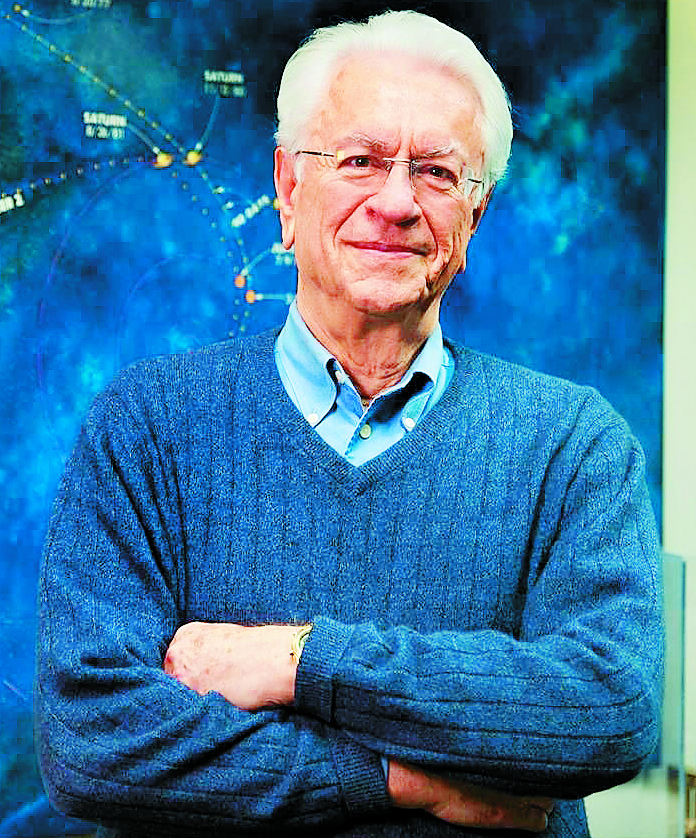 Γεννήθηκε στον Βροντάδο της Χίου το 1938 και αποφοίτησε από το τοπικό γυμνάσιο Αρρένων το 1956. Καθώς ο πατέρας του ήταν μετανάστης που συχνά ταξίδευε από και προς της Ηνωμένες Πολιτείες της Αμερικής ,ο Δρ. Κριμιζής φοίτησε στα πανεπιστήμια της Μινεσότα ( πτυχίο φυσικής 1961) και της Άιοβα (μεταπτυχιακή εξειδίκευση M.sc. 1963 διδακτορική διατριβή 1965 των ΗΠΑ). Εργάστηκε ως καθηγητής της σχολής φυσικής και αστρονομίας του πανεπιστήμιου της Άιοβα και το 1968 ανέλαβε την ηγεσία της ομάδας Διαστημικής φυσικής και Διαστημικών οργάνων στο εργαστήριο φυσικής (Applied physics laboratory) του πανεπιστήμιου Sohns Hopkins. Είναι μέλος της Ακαδημίας Αθηνών και το 1980 διορίστηκε επικεφαλής επιστήμονας στο Τμήμα Διαστημικής, όπου και ανέλαβε Διευθυντής το 1991. Από τη θέση αυτή διηύθυνε τις δραστηριότητες 600 περίπου επιστημόνων, μηχανικών και άλλου τεχνικού προσωπικού και προσωπικού υποστήριξης. Από τον Απρίλιο του 2004 είναι Επίτιμος Διευθυντής. Εκλέχθηκε Ακαδημαϊκός στη νεοϊδρυθείσα έδρα «Επιστήμη του Διαστήματος» της Ακαδημίας Αθηνών τον Νοέμβριο του 2004, και πρόεδρος της Τάξεως Θετικών Επιστημών για το 2007. Τον Δεκέμβριο 2006 ανέλαβε Εθνικός Εκπρόσωπος της Ελλάδος στον ευρωπαϊκό οργανισμό διαστήματος.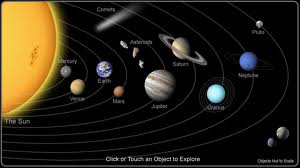 Στο εξωτερικό ο Δρ. Κιρμιζής θεωρείται ένας Τιτάνας της επιστημονικής κοινότητας . Κορυφαίος αστροφυσικός ,καθηγητής στο φημισμένο πανεπιστήμιο Τζον Χόπκινς στη Βαλτιμόρη των Ηνωμένων Πολιτειών , μέλος της Ακαδημίας Αθηνών , ο μοναδικός επιστήμονας στον κόσμο με συμμετοχή στην εξερεύνηση όλων των σωμάτων του ηλιακού συστήματος .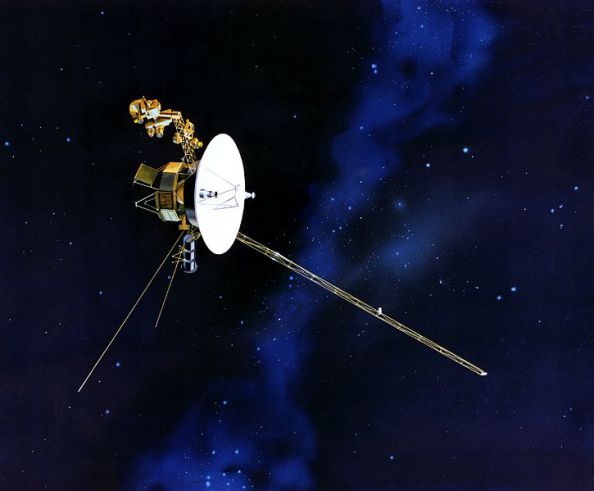 «To 1977, όταν και εκτοξεύθηκαν τα «Voyager», αρχικός σκοπός μας ήταν η εξερεύνηση του Δία και του Κρόνου. Είχαμε προγραμματίσει τα καύσιμα για κάτι τέτοιο, αλλά στην πορεία είδαμε ότι εκμεταλλευόμενοι τη βαρύτητα του Κρόνου θα μπορούσαμε να φτάσουμε ως τον Ουρανό και τον Ποσειδώνα και αυτό ακριβώς κάναμε» μας λέει ο Δρ. Κιρμιζής.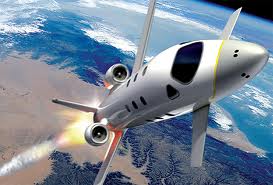 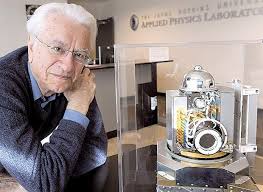 «Ανάμεσα στους αντικειμενικούς σκοπούς της αποστολής συγκαταλεγόταν και η μελέτη του διαπλανητικού χώρου – του χώρου όχι μόνο ανάμεσα στους πλανήτες αλλά και πέρα από αυτούς. Το ηλιακό μας σύστημα καθώς ταξιδεύει μέσα στον Γαλαξία φτάνει σε ένα σημείο όπου η επιρροή του Ηλίου μας είναι περιορισμένη και αρχίζει η επιρροή του Γαλαξία.                      Αυτό το σημείο δεν ήταν γνωστό. Όταν εκτοξεύσαμε την αποστολή το ’77, υπήρχαν θεωρίες κατά τις οποίες το σημείο αυτό βρισκόταν γύρω από την τροχιά του Δία, δηλαδή στα 750 εκατ. χλμ. από τον Ήλιο Αποδείχθηκε λοιπόν ότι το πρώτο «σύνορο» ήταν στα 14,1 δισ. χλμ. από το άστρο μας. Και έκτοτε ταξιδεύαμε σε έναν ενδιάμεσο χώρο που λέγεται Ηλιόπαυση – και, σύμφωνα με τα μοντέλα, μετά την Ηλιόπαυση θα βγαίναμε στον Γαλαξία. Αυτό το περιμέναμε με μεγάλη προσμονή» εξηγεί ο διακεκριμένος Έλληνας ακαδημαϊκός.Οι μαθητές: Άννα Ψαρούδη, Χριστίνα Στεφανίδη, Κίμωνας Ψαλτάκης.ΔΗΜΟΣ ΑΒΔΕΛΙΩΔΗΣ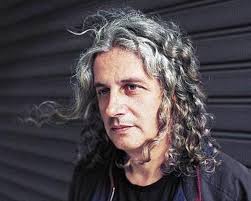 Ο Δήμος Αβδελιώδης γεννήθηκε στη Μέσα Διδύμα της Χίου (Αριστόδημος Αβδελιώδης) είναι Έλληνας σκηνοθέτης, σεναριογράφος, ηθοποιός και παραγωγός. Σπούδασε στη Φιλοσοφική σχολή του Πανεπιστημίου Αθηνών και παρακολούθησε μαθήματα υποκριτικής στη δραματική σχολή του Γιώργου Θεοδοσιάδη. Έχει σκηνοθετήσει κινηματογραφικές ταινίες και θεατρικές παραστάσεις. Έχει επίσης διδάξει κινηματογράφο στο Τμήμα Επικοινωνίας και Μέσων Μαζικής Ενημέρωσης του Παντείου Πανεπιστημίου από το 1993 μέχρι το1998.Από το 1997 ως το 2000 και από το 2003 έως το 2010 διετέλεσε Καλλιτεχνικός Διευθυντής του ΔΗΠΕΘΕ Βορείου Αιγαίου με έδρα τη Χίο.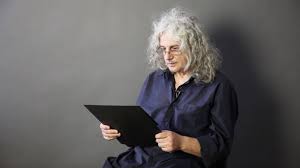 Σκηνοθεσία, σενάριο, παραγωγή1982 Αθέμιτος ΣυναγωνισμόςΠρώτο βραβείο κριτικής επιτροπής Φεστιβάλ Δράμας (1994)1987 Το δέντρο που πληγώναμε
Ειδική μνεία της Πανελλήνιας Ένωσης Κινηματογράφου, στα πλαίσια του Φεστιβάλ Κινηματογράφου Θεσσαλονίκης.Συμμετοχή στην εβδομάδα κριτικής στο Φεστιβάλ των Καννών (1987).Βραβείο ευρωπαϊκής επιτροπής ταινιών νεότητας του Φεστιβάλ Βερολίνου.Χρυσός Ελέφαντας καλύτερης ταινίας, Φεστιβάλ Νέου Δελχί.Αργυρός Ελέφαντας σκηνοθεσίας, Φεστιβάλ Νέου Δελχί.1990 Νίκη της ΣαμοθράκηςΒραβεία ενδυματολογίας και ήχου στο Φεστιβάλ Θεσσαλονίκης (1990).Κρατικά βραβεία μουσικής, μακιγιάζ και ήχου και διάκριση ποιότητας ταινίας (1991).1999 Η εαρινή σύναξις των αγροφυλάκωνκρατικό βραβείο ταινίας μυθοπλασίας μεγάλου μήκους.Κρατικό βραβείο σκηνοθεσίας.Βραβείο Πανελλήνιας Ένωσης Κριτικών Κινηματογράφου.Βραβείο FIPRESCI.Τέσσερα βραβεία στο Φεστιβάλ Βερολίνου.Συμμετοχή σε πολλά διεθνή Φεστιβάλ.Ερμηνεία1981 Μάθε παιδί μου γράμματα                                                                                   1981 Κερήθρες                                                                                                   1987 Το δέντρο που πληγώναμε                                                                                                  1988 Ένας ερωδιός για τη Γερμανία                                    1989 Αντανακλάσεις                                                                                                       1990 Νίκη της Σαμοθράκης                                     1998 Το Αίνιγμα                                      Θεατρικές παραστάσεις1992 Μορφές από το έργο του Βιζυηνού, 1995 Τρία ελληνικά παραμύθια, 2001 Λίγο από όλα (Καραγκιόζης), 2003 Άσμα Ασμάτων, 2007 Ο Μεγαλέξανδρος και ο καταραμένος δράκος, 2010 Ιχνευτές (Σοφοκλή), 2010 Μαράν Αθά, 2010 Τελευταία μαγνητοταινία του Κραπ (Μπέκετ), 2010 Το μόνον της ζωής του ταξείδιον (Βιζυηνός), 2012 Ερωφύλη (Χορτάτσης), 2015 Απολογία Σωκράτη (Πλάτωνα) Κρατικό Θέατρο Βορείου Ελλάδος.]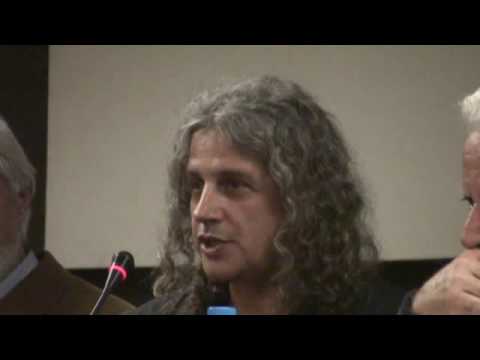 ΠΗΓΕΣΔ. Αβδελιώδης, «Δεν είμαι επαγγελματίας σκηνοθέτης», συνέντευξη στον Παναγιώτη Σκορδά, Αλήθεια (αναδημοσίευση από την εφημερίδα Εμπρός), 16 Ιουνίου 2005, ανακτήθηκε στις 30 Ιανουαρίου 2009Έλληνες - Ελληνίδες ηθοποιοίwww.90lepta.comwww.retrodb.grΘόδωρος Έξαρχος, "Έλληνες ηθοποιοί - Αναζητώντας τις ρίζες", Βραβείο Ακαδημίας ΑθηνώνΟι μαθητές:Νίκος Τάτσης, Παναγιώτης Πιτσάκης, Γιώργος ΤζούμαςΠΑΝΤΕΛΗΣ ΘΑΛΑΣΣΙΝΟΣ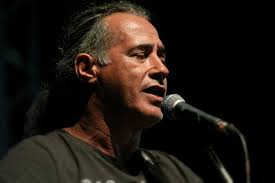 Ο Παντελής Θαλασσινός γεννήθηκε στον Πειραιά. Ο πατέρας του Μιχάλης ήταν απ’ τη Χίο και η μητέρα του Ευαγγελία, από την Σέριφο. Έζησε από την ηλικία των 2-9 ετών, στη Χίο όπου μαζί με τον αδελφό του, έκανε τα πρώτα του βήματα μαθαίνοντας κιθάρα. Στον Πειραιά, και μετά το Γυμνάσιο και Λύκειο, εκτός απ τις διάφορες δουλειές που εργάστηκε, άρχισε να δουλεύει και σαν κιθαρωδός.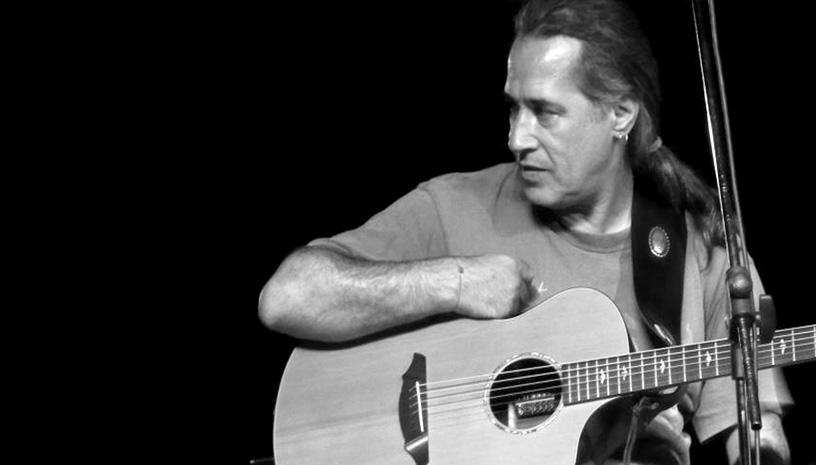 Μπήκε στη δισκογραφία το 1987 μαζί με τον Γιάννη Νικολάου , με το συγκρότημα Λαθρεπιβάτες , και το 1993 ξεκινά η σόλο καριέρα του. Στα τραγούδια του ενώνει το έντεχνο τραγούδι με το παραδοσιακό. Έχει γράψει τραγούδια για τηλεοπτικές σειρές, θεατρικές παραστάσεις και ταινίες.ΔισκογραφίαΜε τους Λαθρεπιβάτες1987 Απόψε λέω να μην κοιμηθούμε1989 ...στη Βραζιλία1990 Ταξίδι στο όνειρο1991 Έτσι απλάΠΗΓΗ:wikipedia.com/θαλασσινόςΟι μαθητές Άννα Ψαρούδη, Χριστίνα Στεφανίδη, Κίμωνας Ψαλτάκης1.ΕΡΕΥΝΗΤΙΚΗ ΕΡΓΑΣΙΑ ΓΙΑ ΤΟ Α' ΤΕΤΡΑΜΗΝΟΕΛΛΗΝΕΣ ΣΤΗΝ ΤΕΧΝΗ ΚΑΙ ΤΗΝ ΠΟΛΙΤΙΚΗΒ΄ΤΕΤΡΑΜΗΝΟ ΔΙΑΣΗΜΟΙ ΧΙΩΤΕΣ ΣΤΗΝ ΤΕΧΝΗ, ΣΤΗΝ ΕΠΙΣΤΗΜΗ ΚΑΙ ΣΤΟΝ ΠΟΛΙΤΙΣΜΟ Ο άνθρωπος που δουλεύει με τα χέρια είναι εργάτης.Ο άνθρωπος που δουλεύει με το μυαλό είναι επιστήμονας.Ο άνθρωπος που δουλεύει με την καρδιά, το μυαλό και τα χέρια είναι καλλιτέχνης.Με τους εργάτες της καρδιάς και του μυαλού ασχοληθήκαμε φέτος .Μία βουτιά στην ελληνικήτ6ους ανθρώπους που την σημάδεψαν και αποτέλεσαν πρότυπα έμπνευσης και παιδείας και έγιναν φορείς πολιτισμού.Περικλής: